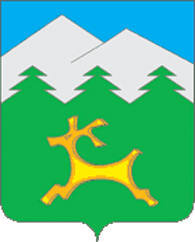 СХЕМА ТЕПЛОСНАБЖЕНИЯСЕЛЬСКОГО ПОСЕЛЕНИЯ САРАНПАУЛЬБЕРЕЗОВСКОГО РАЙОНАХАНТЫ-МАНСИЙСКОГО АВТОНОМНОГО ОКРУГА-ЮГРЫНА ПЕРИОД ДО 2028 ГОДААктуализация на 2022 год2021 гВВЕДЕНИЕРазвитие систем теплоснабжения поселений в соответствии с требованиями Федерального закона №190-ФЗ «О теплоснабжении» необходимо для удовлетворения спроса на тепловую энергию и обеспечения надежного теплоснабжения наиболее экономичным способом, внедрения энергосберегающих технологий. Развитие систем теплоснабжения осуществляется на основании схем теплоснабжения. Проект схемы состоит из двух основных разделов: утверждаемая часть;обосновывающие материалы. Актуализация схемы теплоснабжения выполняется на основании контракта № АСТ-012-01/_ от 20.01.2021, заключенного между Муниципальным казенным учреждением администрация сельского поселения Саранпауль и ООО «ЭнергоАудит», на основании технического задания, являющегося неотъемлемой частью указанного контракта.Актуализация схемы теплоснабжения разработана в соответствии со следующими документами:Федеральный закон от 27 июля 2010 г. № 190-ФЗ «О теплоснабжении» (ред. от 29.12.2014 года);Постановление правительства РФ от 22 февраля 2012 г. № 154 (ред. от 01.08.2018 г.) «О требованиях к схемам теплоснабжения, порядку их разработки и утверждения»;Техническое задание на разработку схемы теплоснабжения;Приказ Минрегиона России совместный с Минэнерго России № 565/ 667 «О методических рекомендациях по разработке схем теплоснабжения» от 29 декабря 2012 г.;Федеральный закон от 23.11.2009 г. № 261- ФЗ (ред. от 23.04.2018 г) «Об энергосбережении и повышении энергетической эффективности и о внесении изменений в отдельные акты Российской Федерации»;Градостроительный Кодекс Российской Федерации от 29.12.2004 гРД-10-ВЭП «Методические основы разработки схем теплоснабжения поселений и промышленных узлов Российской Федерации», введенные в действие с 22.05.2006.СНиП II-35-76 «Котельные установки»СНиП 41-02-2003 «Тепловые сети»СНиП 23-01-99 «Строительная климатология»ГОСТ 30494-96 «Здания жилые и общественные. Параметры микроклимата в помещениях»ГОСТ 30732-2006 «Трубы и фасонные изделия стальные с тепловой изоляцией из пенополиуретана с защитной оболочкой. Технические условия».Схема теплоснабжения (актуализация на 2022 год) поселения разработана в целях удовлетворения спроса на тепловую энергию и теплоноситель, обеспечения надежного теплоснабжения наиболее экономичным способом при минимальном воздействии на окружающую среду, а также экономического стимулирования развития систем теплоснабжения и внедрения энергосберегающих технологий.Используемые понятия в настоящей схеме означают следующее: "зона действия системы теплоснабжения" - территория поселения, городского округа, города федерального значения или ее часть, границы которой устанавливаются по наиболее удаленным точкам подключения потребителей к тепловым сетям, входящим в систему теплоснабжения;"зона действия источника тепловой энергии" - территория поселения, городского округа, города федерального значения или ее часть, границы которой устанавливаются закрытыми секционирующими задвижками тепловой сети системы теплоснабжения;"установленная мощность источника тепловой энергии" - сумма номинальных тепловых мощностей всего принятого по актам ввода в эксплуатацию оборудования, предназначенного для отпуска тепловой энергии потребителям и для обеспечения собственных и хозяйственных нужд теплоснабжающей организации в отношении данного источника тепловой энергии;"располагаемая мощность источника тепловой энергии" - величина, равная установленной мощности источника тепловой энергии за вычетом объемов мощности, не реализуемых по техническим причинам, в том числе по причине снижения тепловой мощности оборудования в результате эксплуатации на продленном техническом ресурсе (снижение параметров пара перед турбиной, отсутствие рециркуляции в пиковых водогрейных котлоагрегатах и др.);"мощность источника тепловой энергии нетто" - величина, равная располагаемой мощности источника тепловой энергии за вычетом тепловой нагрузки на собственные и хозяйственные нужды теплоснабжающей организации в отношении источника тепловой энергии;"теплосетевые объекты" - объекты, входящие в состав тепловой сети и обеспечивающие передачу тепловой энергии от источника тепловой энергии до теплопотребляющих установок потребителей тепловой энергии;"элемент территориального деления" - территория поселения, городского округа, города федерального значения или ее часть, установленная по границам административно-территориальных единиц;"расчетный элемент территориального деления" - территория поселения, городского округа, города федерального значения или ее часть, принятая для целей разработки схемы теплоснабжения в неизменяемых границах на весь срок действия схемы теплоснабжения;"местные виды топлива" - топливные ресурсы, использование которых потенциально возможно в районах (территориях) их образования, производства, добычи (торф и продукты его переработки, попутный газ, отходы деревообработки, отходы сельскохозяйственной деятельности, отходы производства и потребления, в том числе твердые коммунальные отходы, и иные виды топливных ресурсов), экономическая эффективность потребления которых ограничена районами (территориями) их происхождения;"расчетная тепловая нагрузка" - тепловая нагрузка, определяемая на основе данных о фактическом отпуске тепловой энергии за полный отопительный период, предшествующий началу разработки схемы теплоснабжения, приведенная в соответствии с методическими указаниями по разработке схем теплоснабжения к расчетной температуре наружного воздуха;"базовый период" - год, предшествующий году разработки и утверждения первичной схемы теплоснабжения поселения, городского округа, города федерального значения;"базовый период актуализации" - год, предшествующий году, в котором подлежит утверждению актуализированная схема теплоснабжения поселения, городского округа, города федерального значения;"мастер-план развития систем теплоснабжения поселения, городского округа, города федерального значения" - раздел схемы теплоснабжения (актуализированной схемы теплоснабжения), содержащий описание сценариев развития теплоснабжения поселения, городского округа, города федерального значения и обоснование выбора приоритетного сценария развития теплоснабжения поселения, городского округа, города федерального значения;"энергетические характеристики тепловых сетей" - показатели, характеризующие энергетическую эффективность передачи тепловой энергии по тепловым сетям, включая потери тепловой энергии, расход электроэнергии на передачу тепловой энергии, расход теплоносителя на передачу тепловой энергии, потери теплоносителя, температуру теплоносителя;"топливный баланс" - документ, содержащий взаимосвязанные показатели количественного соответствия необходимых для функционирования системы теплоснабжения поставок топлива различных видов и их потребления источниками тепловой энергии в системе теплоснабжения, устанавливающий распределение топлива различных видов между источниками тепловой энергии в системе теплоснабжения и позволяющий определить эффективность использования топлива при комбинированной выработке электрической и тепловой энергии;"электронная модель системы теплоснабжения поселения, городского округа, города федерального значения" - документ в электронной форме, в котором представлена информация о характеристиках систем теплоснабжения поселения, городского округа, города федерального значения;"материальная характеристика тепловой сети" - сумма произведений значений наружных диаметров трубопроводов отдельных участков тепловой сети и длины этих участков;"удельная материальная характеристика тепловой сети" - отношение материальной характеристики тепловой сети к тепловой нагрузке потребителей, присоединенных к этой тепловой сети.ОБЩИЕ СВЕДЕНИЯОбщая характеристика района исследованияВ соответствии с пунктом 3 статьи 4 Закона Ханты-Мансийского автономного округа-Югры от 25.11.2004 №63-03 «О статусе и границах муниципальных образований Ханты-Мансийского автономного округа-Югры» (с изменениями от 18 февраля, 11 ноября 2005 г., 30 июня 2006 г., 21 июля 2008 г., 2 марта, 17 декабря 2009 г., 25 июня 2012 г.) в границах Березовского района образовано муниципальное образование сельское поселение Саранпауль, с находящимися в его составе населенными пунктами - село Саранпауль, поселок Сосьва, село Ломбовож, деревня Верхненильдина, деревня Кимкьясуй, деревня Патрасуй, деревня Сартынья, деревня Щекурья, деревня Ясунт, деревня Хурумпауль (рисунок 1.1).Представительный орган муниципального образования и иные органы местного самоуправления сельского поселения Саранпауль расположены в селе Саранпауль.Село Саранпауль расположено на правом берегу реки Ляпин, в Приполярном Урале.Площадь сельского поселения равна — 91 000 га. Климат резко континентальный, зима суровая, с сильными ветрами и метелями, продолжающаяся семь месяцев. Лето относительно тёплое, но быстротечное.Данные по изменению численности населения сельского поселения Саранпауль на расчетный период до 2028 года представлены в таблице 1.1.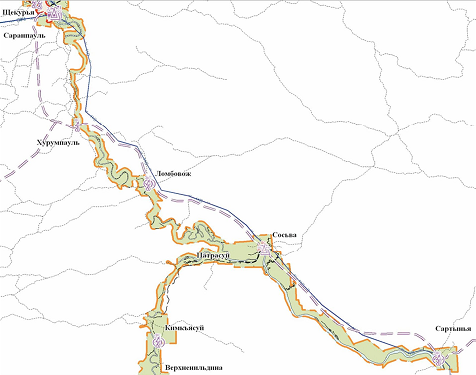 Рис. 1.1 – Схема границ территорий и земель сельского поселения Саранпауль.Жилая застройкаОбеспечение качественным жильем населения поселения является одной из важнейших социальных задач, стоящих перед муниципалитетом. Муниципальная жилищная политика – совокупность систематически принимаемых решений и мероприятий с целью удовлетворения потребностей населения в жилье.Изменение численности населения сельского поселения Саранпауль по годам приведено в таблице 1.1. Таблица 1.1Динамика численности сельского поселения СаранпаульКлиматКлимат континентальный, характеризуется суровой, длительной зимой и коротким теплым летом.В соответствии с климатическим районированием территории России для строительства по СНиП Н-А-6-72 сельское поселение Саранпауль относится к 1 климатическому району, подрайону 1Д, который характеризуется суровой, длительной зимой, обуславливающий максимальную теплозащиту зданий и сооружений, коротким световым годом, большой продолжительностью отопительного периода.Среднегодовая температура воздуха минус 2,9°C, продолжительность безморозного периода может колебаться от наименьшей (33 дня) до наибольшей (110 дней). Зимний период довольно длинный и продолжительный (200 дней). Самыми холодными месяцами являются декабрь, январь, февраль. Средняя температура воздуха в январе составляет -21,9°C с возможным понижением до -51°C.Продолжительность весны составляет 2 месяца – апрель, май. Весна отличается непостоянством и переменчивой погодой, а также возвратом холодов, снегопадов при вторжении арктического воздуха в течение всего мая в отдельные годы. Летний период жаркий и непродолжительный (июнь – август), средняя температура воздуха составляет +13,8°C, а сумма осадков составляет 200 мм.Осенний период (сентябрь-октябрь), как и весенний, является переходным сезоном года. Он устанавливается в конце августа – начале сентября.Климат района неустойчив и в многолетнем плане засушливые годы чередуются с годами с повышенной влажностью.В соответствии со СНиП 23-01-99* «Строительная климатология» и климатическим районированием территории страны, сельское поселение Саранпауль относится к 1 климатическому району, подрайону IB. Установлены параметры:Среднегодовая температура воздуха – минус 2,9°C;Средняя скорость ветра – 5,2 м/с.РАЗДЕЛ 1 "ПОКАЗАТЕЛИ СУЩЕСТВУЮЩЕГО И ПЕРСПЕКТИВНОГО СПРОСА НА ТЕПЛОВУЮ ЭНЕРГИЮ (МОЩНОСТЬ) И ТЕПЛОНОСИТЕЛЬ В УСТАНОВЛЕННЫХ ГРАНИЦАХ ТЕРРИТОРИИ ПОСЕЛЕНИЯ, ГОРОДСКОГО ОКРУГА, ГОРОДА ФЕДЕРАЛЬНОГО ЗНАЧЕНИЯ"а) величины существующей отапливаемой площади строительных фондов и приросты отапливаемой площади строительных фондов по расчетным элементам территориального деления с разделением объектов строительства на многоквартирные дома, индивидуальные жилые дома, общественные здания и производственные здания промышленных предприятий по этапам - на каждый год первого 5-летнего периода и на последующие 5-летние периоды (далее - этапы)Прогноз приростов на каждом этапе площади строительных фондов, сгруппированные по расчетным элементам территориального деления и по зонам действия источников тепловой энергии с разделением объектов строительства на многоквартирные дома, жилые дома, общественные здания и производственные здания промышленных предприятий составлен на основании предоставленного администрацией генерального плана сельского поселения Саранпауль и на основании данных полученных в работе с управлением архитектуры поселения. Согласно Постановлению Правительства РФ от 22.02.2012 года №154 «О требованиях к схемам теплоснабжения, порядку их разработки и утверждения», прогнозируемые приросты на каждом этапе площади строительных фондов должны быть сгруппированы по расчетным элементам территориального деления и по зонам действия источников тепловой энергии.Генеральным планом предусматривается строительство жилых домов как на территориях со сложившейся застройкой за счет сноса ветхого жилищного фонда, так и на свободных от застройки территориях.В процессе реализации генерального плана предусмотрено строительство объектов административных зданий и объектов торгово-обслуживающего назначения.Генеральный план поселения устанавливает:функциональное зонирование территории поселения;характер развития поселения с определением подсистем социально-культурных и общественно-деловых центров;направления развития различных типов жилищного строительства за счет сноса ветхого и аварийного жилья, а также путем освоения незастроенных территорий, обладающих высокой градостроительной ценностью;характер развития сети транспортных и инженерных узлов и коммуникаций, социальной и производственной инфраструктур;характер развития средозащитной и рекреационной инфраструктуры.Сведения о жилищном фондеСогласно предоставленным данным, сведения о наличии жилого фонда по состоянию на 01.01.2021. по сельскому поселению Саранпауль представлены в таблице 1.2.Таблица 1.2Сведения о жилом фонде по сельскому поселению Саранпауль в по состоянию на 01.01.2019.Таким образом, жилая застройка в границах сельского поселения Саранпауль представлена многоквартирными и индивидуальными жилыми домами. Наибольшая доля в структуре действующего жилищного фонда приходится на индивидуальные жилые дома - 60% площади жилищного фонда. На многоквартирные жилые дома приходится порядка 40% действующего жилищного фонда. Общежития в сельском поселении Саранпауль отсутствуют.На момент разработки схемы теплоснабжения сельского поселения Саранпауль функциональная структура теплоснабжения представляет собой в основном индивидуальное производство тепловой энергии. Централизованное теплоснабжение преобладает в селе Саранпауль и поселке Сосьва.По данным, предоставленным Администрацией сельского поселения Саранпауль, общая площадь действующего жилищного фонда села Саранпауль по виду застройки, подключенного к системе централизованного теплоснабжения (далее - СЦТ), представлена в таблице 1.3. Объекты жилого фонда поселка Сосьва к СЦТ не подключены.Таблица 1.3Прогноз развития строительных фондов на 2020 - 2028 гг.ИТЦ «КЭР» при проведении ППИ от Администрации сельского поселения Саранпауль письмом от 22.10.2013 №1422 (копия письма приведена в приложении Д) получены актуализированные данные по приростам площадей строительных фондов на каждом этапе рассматриваемого периода по сельскому поселению Саранпауль.Плановые показатели строительства жилого и общественного фондов с.п. Саранпауль рассчитаны на следующие условия:сохранение целевого показателя жилищной обеспеченности, определённого в Генеральном плане (20,5 кв. м. на человека);численность населения сельского поселения Саранпауль к 2028 году 4514 человек (на основании среднего наиболее вероятного сценария рождаемости, смертности и миграционной привлекательности региона в указанный период);приоритетность застройки (с учётом привлекательности для застройщиков); предполагается индивидуальное теплоснабжение с применением печного отопления в жилых домах частного сектора.Суммарный прирост строительных фондов на расчетный период до 2028 года по с.п. Саранпауль в разрезе населенных пунктов составит:по с. Саранпауль - 14,95 тыс. м2, из них прирост жилого фонда - 6,8 тыс. м2 (45,5% от суммарного прироста строительных фондов);по п. Сосьва - 4,1 тыс. м2, прирост жилого фонда не предусматривается.Прирост строительных фондов и снос зданий в течение 2014-2028 гг. по селу Ломбовож, деревням Кимкьясуй, Сартынья, Щекурья, Хурумпауль, Патрасуй, Ясунт, Верхненильдина, а также по производственным объектам - не планируются.Все вновь построенные здания потребуют обеспечения полным набором коммунальных ресурсов и услуг. При этом устанавливается, что весь прирост объемов капитального строительства, сосредоточенный в зонах действия существующих источников тепла, будет обеспечен из этих или смежных зон централизованного теплоснабжения.б) существующие и перспективные объемы потребления тепловой энергии (мощности) и теплоносителя с разделением по видам теплопотребления в каждом расчетном элементе территориального деления на каждом этапеВ таблице 1.4 представлены показатели базового уровня потребления тепла потребителями, подключенными к источникам тепловой энергии сельского поселения Саранпауль.Таблица 1.4Показатели базового уровня потребления тепла потребителями, подключенными к источникам тепловой энергии сельского поселения СаранпаульВ таблице 1.5 представлен баланс тепловой мощности и тепловой нагрузки котельных сельского поселения Саранпауль за 2020 год. Таблица 1.5Балансы тепловой мощности и тепловой нагрузки котельных сельского поселения Саранпауль за 2020 г.В таблице 1.6 приведены существующие объемы потребления тепловой энергии по виду потребителей сельского поселения Саранпауль.Таблица 1.6Объемы потребления тепловой энергии по виду потребителей за 2020 год, Гкал/годПриросты тепловой нагрузки на основные периоды Схемы представлены в таблице 1.7, суммарная присоединенная нагрузка – в таблице 1.8.Таблица 1.7Прирост и убыль тепловой нагрузкиТаблица 1.8Перспективные тепловые нагрузкиСтруктура тепловой нагрузки потребителей по расчетным элементам территориального деления сельского поселения Саранпауль на перспективу приведена в таблице 1.9.Таблица 1.9в) существующие и перспективные объемы потребления тепловой энергии (мощности) и теплоносителя объектами, расположенными в производственных зонах, на каждом этапеТеплоснабжение производственных зон производится ведомственными котельными. До 2028 года ввод промышленных объектов не планируется.РАЗДЕЛ 2 "СУЩЕСТВУЮЩИЕ И ПЕРСПЕКТИВНЫЕ БАЛАНСЫ ТЕПЛОВОЙ МОЩНОСТИ ИСТОЧНИКОВ ТЕПЛОВОЙ ЭНЕРГИИ И ТЕПЛОВОЙ НАГРУЗКИ ПОТРЕБИТЕЛЕЙ"а) описание существующих и перспективных зон действия систем теплоснабжения и источников тепловой энергииНа территории сельского поселения Саранпауль Обслуживание котельных и тепловых сетей системы централизованного теплоснабжения села Саранпауль и поселка Сосьва осуществляет МУП «Теплосети Саранпауль». Потребителями услуг теплоснабжения являются жилой фонд, производственные и социально-бытовые объекты с. Саранпауль и п. Сосьва. Снабжающие организации вырабатывают и транспортируют тепловую энергию в виде горячей воды, осуществляя выработку, передачу и распределение тепловой энергии конечным потребителям.Зоны действия котельных сельского поселения Саранпауль представлены на рисунках 1.2-1.3.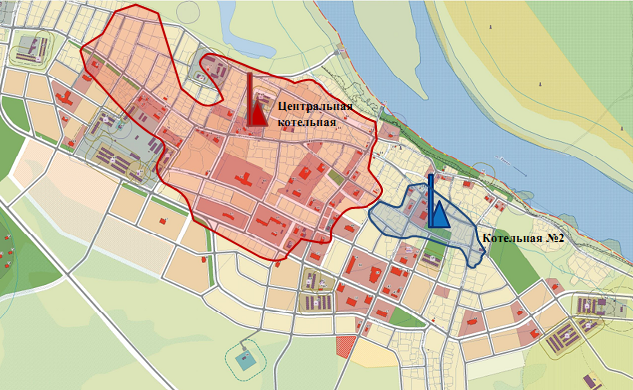 Рисунок 1.2 Расположение и зоны действия источников тепловой энергии на территории с. Саранпауль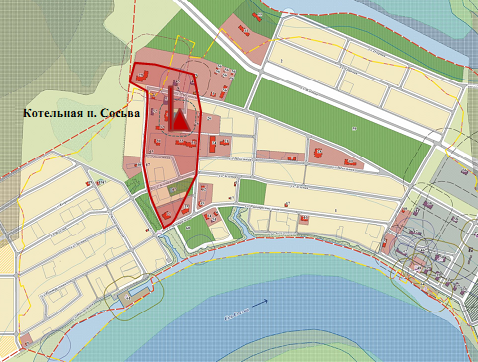 Рисунок 1.3 Расположение и зоны действия источников тепловой энергии на территории п. СосьваНа перспективу изменение зон действия теплоисточников не планируется.б) описание существующих и перспективных зон действия индивидуальных источников тепловой энергииБольшая часть индивидуальных жилых домов, объектов административно-общественного и производственного назначения обеспечена теплоснабжением от индивидуальных источников теплоснабжения. Поскольку данные об установленной тепловой мощности этих теплогенераторов отсутствуют, не представляется возможности оценить резервы этого вида оборудования. Существующие и планируемые к застройке потребители, вправе использовать для отопления индивидуальные источники теплоснабжения. Использование автономных источников теплоснабжения целесообразно в случаях:значительной удаленности от существующих и перспективных тепловых сетей;малой подключаемой нагрузки (менее 0,01 Гкал/ч);отсутствия резервов тепловой мощности в границах застройки на данный момент и в рассматриваемой перспективе;использования тепловой энергии в технологических целях.Потребители, отопление которых осуществляется от индивидуальных источников, могут быть подключены к централизованному теплоснабжению на условиях организации централизованного теплоснабжения.В соответствии с требованиями п. 15 статьи 14 ФЗ №190 «О теплоснабжении» «Запрещается переход на отопление жилых помещений в многоквартирных домах с использованием индивидуальных квартирных источников тепловой энергии при наличии осуществлённого в надлежащем порядке подключения к системам теплоснабжения многоквартирных домов». в) существующие и перспективные балансы тепловой мощности и тепловой нагрузки потребителей в зонах действия источников тепловой энергии, в том числе работающих на единую тепловую сеть, на каждом этапеДанные по существующим и перспективным значениям установленной тепловой мощности основного оборудования источников тепловой энергии сельского поселения Саранпауль представлены в таблице 2.1.Таблица 2.1Существующие и перспективные значения установленной мощности источников тепловой энергии сельского поселения Саранпауль, Гкал/чДанные по существующим и перспективным затратам тепловой мощности на собственные и хозяйственные нужды источников тепловой энергии сельского поселения Саранпауль представлены в таблице 2.2.Таблица 2.2Существующие и перспективные затраты тепловой мощности на собственные и хозяйственные нужды источников тепловой энергии сельского поселения Саранпауль, Гкал/чДанные по существующей и перспективной тепловой мощности источников тепловой энергии нетто сельского поселения Саранпауль представлены в таблице 2.3.Таблица 2.3Значения существующей и перспективной тепловой мощности источников тепловой энергии нетто, Г кал/чДанные по существующим и перспективным потерям тепловой энергии при ее передаче по тепловым сетям, включая потери тепловой энергии в тепловых сетях теплопередачей через теплоизоляционные конструкции теплопроводов и потери теплоносителя, представлены в таблицах 2.4.Таблица 2.4Значения существующих и перспективных тепловых потерь, включая тепловые потери через изоляцию трубопроводаЗатраты существующей и перспективной тепловой мощности на хозяйственные нужды тепловых сетей отсутствуют.Таблица 2.5Затраты существующей тепловой мощности на хозяйственные нужды тепловых сетейДанные по существующей и перспективной резервной тепловой мощности источников теплоснабжения, с выделением аварийного резерва источников тепловой энергии представлены в таблицах 2.6-2.7.Таблица 2.6Значения существующего и перспективного резерва тепловой мощности источников теплоснабжения, Гкал/чАварийный резерв котельной определяется как резерв при выходе из строя самого мощного котла.Таблица 2.7Значения существующего и перспективного аварийного резерва тепловой мощности при выходе из строя самого мощного котла, Гкал/чг) перспективные балансы тепловой мощности источников тепловой энергии и тепловой нагрузки потребителей в случае, если зона действия источника тепловой энергии расположена в границах двух или более поселений, городских округов либо в границах городского округа (поселения) и города федерального значения или городских округов (поселений) и города федерального значения, с указанием величины тепловой нагрузки для потребителей каждого поселения, городского округа, города федерального значенияЗона действия источника тепловой энергии, расположенная в границах двух или более поселений на территории сельского поселения Саранпауль отсутствует.д) радиус эффективного теплоснабжения, позволяющий определить условия, при которых подключение (технологическое присоединение) теплопотребляющих установок к системе теплоснабжения нецелесообразно, и определяемый в соответствии с методическими указаниями по разработке схем теплоснабженияСреди основных мероприятий по энергосбережению в системах теплоснабжения можно выделить оптимизацию систем теплоснабжения с учетом эффективного радиуса теплоснабжения. Передача тепловой энергии на большие расстояния является экономически неэффективной.Радиус эффективного теплоснабжения позволяет определить условия, при которых подключение новых или увеличивающих тепловую нагрузку теплопотребляющих установок к системе теплоснабжения нецелесообразно вследствие увеличения совокупных расходов в указанной системе на единицу тепловой мощности, определяемой для зоны действия каждого источника тепловой энергии.Радиус эффективного теплоснабжения – максимальное расстояние от теплопотребляющей установки до ближайшего источника тепловой энергии в системе теплоснабжения, при превышении которого подключение теплопотребляющей установки к данной системе теплоснабжения нецелесообразно по причине увеличения совокупных расходов в системе теплоснабжения. В настоящее время, методика определения радиуса эффективного теплоснабжения не утверждена федеральными органами исполнительной власти в сфере теплоснабжения. Основными критериями оценки целесообразности подключения новых потребителей в зоне действия системы централизованного теплоснабжения являются: затраты на строительство новых участков тепловой сети и реконструкцию существующих; пропускная способность существующих магистральных тепловых сетей; затраты на перекачку теплоносителя в тепловых сетях; потери тепловой энергии в тепловых сетях при ее передаче; надежность системы теплоснабжения. В связи с отсутствием перспективной застройки, увеличение потребления тепловой энергии не планируется. Расчет радиуса эффективного теплоснабжения для котельных сельского поселения Саранпауль не выполнялся, по причине отсутствия всех необходимых исходных данных.РАЗДЕЛ 3 "СУЩЕСТВУЮЩИЕ И ПЕРСПЕКТИВНЫЕ БАЛАНСЫ ТЕПЛОНОСИТЕЛЯ"а) существующие и перспективные балансы производительности водоподготовительных установок и максимального потребления теплоносителя теплопотребляющими установками потребителейПерспективные объёмы теплоносителя, необходимые для передачи тепла от источников тепловой энергии системы теплоснабжения сельского поселения Саранпауль до потребителя в зоне действия каждого источника, прогнозировались исходя из следующих условий:система теплоснабжения сельского поселения Саранпауль закрытая: на источниках тепловой энергии применяется центральное качественное регулирование отпуска тепла по отопительной нагрузке в зависимости от температуры наружного воздуха;сверхнормативные потери теплоносителя при передаче тепловой энергии будут сокращаться вследствие работ по реконструкции участков тепловых сетей системы теплоснабжения;подключение потребителей в существующих ранее и вновь создаваемых зонах теплоснабжения будет осуществляться по зависимой схеме присоединения систем отопления.Производительность водоподготовительных установок должна покрыть нормативные утечки теплоносителя в тепловой сети и системах отопления потребителя.Нормативные утечки теплоносителя для каждой тепловой сети каждой котельной на период до 2028 года указаны в таблице 3.1.Таблица 3.1Нормативные утечки теплоносителя, м3/ч.б) существующие и перспективные балансы производительности водоподготовительных установок источников тепловой энергии для компенсации потерь теплоносителя в аварийных режимах работы систем теплоснабженияВ соответствии со СНиП 41-02-2003 «Тепловые сети» (п.6.17) аварийная подпитка в количестве 2% от объема воды в тепловых сетях и присоединенных к ним системах теплопотребления осуществляется химически не обработанной и недеаэрированной водой. Нормативные значения аварийной подпитки представлены в таблице 3.2.Таблица 3.2Расход на подпитку теплоносителя в аварийном режиме, м3/чНа основании принятых в Схеме объемов перспективного потребления тепловой мощности и перспективных балансов тепла на теплоисточниках в соответствии с требованиями СНиП 41-02-2003 «Тепловые сети» определена требуемая производительность ХВО на котельных.Таблица 3.3Минимальная производительность ХВО, м3/чРАЗДЕЛ 4 "ОСНОВНЫЕ ПОЛОЖЕНИЯ МАСТЕР-ПЛАНА РАЗВИТИЯ СИСТЕМ ТЕПЛОСНАБЖЕНИЯ ПОСЕЛЕНИЯ, ГОРОДСКОГО ОКРУГА, ГОРОДА ФЕДЕРАЛЬНОГО ЗНАЧЕНИЯ"Мастер-план схемы теплоснабжения выполняется в соответствии с Требованиями к схемам теплоснабжения (Постановление Правительства Российской Федерации от 22.02.2012 №154 (изменения от 01.08.2018) для формирования нескольких вариантов развития системы теплоснабжения сельского поселения Саранпауль, из которых будет отобран наиболее оптимальный вариант развития системы теплоснабжения.Каждый вариант должен обеспечивать покрытие перспективного спроса на тепловую мощность, возникающего в сельском поселении Саранпауль, и критерием этого обеспечения является выполнение балансов тепловой мощности источников тепловой энергии и спроса на тепловую мощность при расчетных условиях, заданных нормативами проектирования систем отопления, вентиляции и горячего водоснабжения объектов теплопотребления. Выполнение текущих и перспективных балансов тепловой мощности источников и текущей и перспективной тепловой нагрузки в каждой зоне действия источника тепловой энергии является главным условием для разработки вариантов мастер-плана.В соответствии с «Требованиями к схемам теплоснабжения, порядку их разработки и утверждения» предложения к развитию системы теплоснабжения должны базироваться на предложениях исполнительных органов власти и эксплуатационных организаций, особенно в тех разделах, которые касаются развития источников теплоснабжения.Варианты мастер-плана формируют базу для разработки проектных предложений по новому строительству и реконструкции тепловых сетей для различных вариантов состава энергоисточников, обеспечивающих перспективные балансы спроса на тепловую мощность.а) описание сценариев развития теплоснабжения поселения, городского округа, города федерального значенияВсе варианты развития системы теплоснабжения сельского поселения Саранпауль сформированы на основе территориально-распределенного прогноза изменения тепловой нагрузки, приведенного в главе 2 «СУЩЕСТВУЮЩЕЕ И ПЕРСПЕКТИВНОЕ ПОТРЕБЛЕНИЕ ТЕПЛОВОЙ ЭНЕРГИИ НА ЦЕЛИ ТЕПЛОСНАБЖЕНИЯ».В мастер-плане актуализируемой схемы теплоснабжения сельского поселения Саранпауль года были сформированы два основных варианта:Вариант 1 предполагает сохранение существующей системы теплоснабжения с плановой реконструкцией источников теплоснабжения по мере износа, либо неисправного состояния основного и вспомогательного оборудования в процессе эксплуатации. Развитие тепловых сетей выполняется только для подключения новых абонентов. Предпосылкой для разработки Варианта 1 послужили Требования к схемам теплоснабжения (Постановление Правительства Российской Федерации №154 от 22 февраля 2012г. (изменения от 01.08.2018 года) и заложенный план развития в исходной схеме теплоснабжения сельского поселения Саранпауль. Это сохранит существующую выработку тепловой энергии с возможностью подключения новых потребителей. Снижение тарифа возможно только при п.Вариант 2 предполагает строительство нового теплоисточника теплоснабжения на территории с. Саранпауль взамен двух существующих котельных и переключение всех абонентов на новую котельную. На территории п. Сосьва предлагается ликвидация существующей котельной и перевод всех абонентов на индивидуальное отопление.Варианты развития системы теплоснабжения представлены в таблице 4.1.Таблица 4.1Варианты развития системы теплоснабженияТаблица 4.2Технико-экономическое сравнение вариантов перспективного развития систем теплоснабжения сельского поселения Саранпаульб) обоснование выбора приоритетного сценария развития теплоснабжения поселения, городского округа, города федерального значенияВариант 1. Данный вариант развития системы теплоснабжения на территории сельского поселения Саранпауль предлагает сравнительно малые капиталовложения с небольшим сроком окупаемости, что не сильно повлияет на увеличение динамики роста тарифов на тепловую энергию.Вариант 2. Данный вариант развития системы теплоснабжения на территории сельского поселения Саранпауль предлагает более современное развитие, но для выполнения требуются большие капиталовложения с длительным сроком окупаемости. Учитывая малый объем выработки тепловой энергии и длительный срок окупаемости, данный вариант развития на территории сельского поселения Саранпауль экономически не целесообразен.Исходя из таблицы 4.2 в актуализированной схеме теплоснабжения рекомендованным вариантом теплоснабжения был выбран Вариант 1.РАЗДЕЛ 5 "ПРЕДЛОЖЕНИЯ ПО СТРОИТЕЛЬСТВУ, РЕКОНСТРУКЦИИ И ТЕХНИЧЕСКОМУ ПЕРЕВООРУЖЕНИЮ ИСТОЧНИКОВ ТЕПЛОВОЙ ЭНЕРГИИ"На момент разработки схемы теплоснабжения централизованное теплоснабжение потребителей на территории сельского поселения Саранпауль организованно от 3 котельных.Определение условий организации централизованного теплоснабженияСогласно статье 14 ФЗ №190 «О теплоснабжении» от 27.07.2010 года, подключение теплопотребляющих установок и тепловых сетей потребителей тепловой энергии, в том числе застройщиков, к системе теплоснабжения осуществляется в порядке, установленном законодательством о градостроительной деятельности для подключения объектов капитального строительства к сетям инженерно-технического обеспечения, с учетом особенностей, предусмотренных ФЗ №190 «О теплоснабжении» и правилами подключения к системам теплоснабжения, утвержденными Правительством Российской Федерации.Подключение осуществляется на основании договора на подключение к системе теплоснабжения, который является публичным, для теплоснабжающей организации, теплосетевой организации. Правила выбора теплоснабжающей организации или теплосетевой организации, к которой следует обращаться заинтересованным в подключении к системе теплоснабжения лицам, и которая не вправе отказать им в услуге по такому подключению и в заключении соответствующего договора, устанавливаются правилами подключения к системам теплоснабжения, утвержденными Правительством Российской Федерации.При наличии технической возможности подключения к системе теплоснабжения и при наличии свободной мощности в соответствующей точке подключения отказ потребителю, в том числе застройщику, в заключении договора на подключение объекта капитального строительства, находящегося в границах определенного схемой теплоснабжения радиуса эффективного теплоснабжения, не допускается. Нормативные сроки подключения к системе теплоснабжения этого объекта капитального строительства устанавливаются правилами подключения к системам теплоснабжения, утвержденными Правительством Российской Федерации.В случае технической невозможности подключения к системе теплоснабжения объекта капитального строительства, вследствие отсутствия свободной мощности в соответствующей точке подключения на момент обращения соответствующего потребителя, в том числе застройщика, но при наличии в утвержденной в установленном порядке инвестиционной программе теплоснабжающей организации или теплосетевой организации мероприятий по развитию системы теплоснабжения и снятию технических ограничений, позволяющих обеспечить техническую возможность подключения к системе теплоснабжения объекта капитального строительства, отказ в заключении договора на его подключение не допускается. Нормативные сроки его подключения к системе теплоснабжения устанавливаются в соответствии с инвестиционной программой теплоснабжающей организации или теплосетевой организации в пределах нормативных сроков подключения к системе теплоснабжения, установленных правилами подключения к системам теплоснабжения, утвержденными Правительством Российской Федерации.В случае технической невозможности подключения к системе теплоснабжения объекта капитального строительства вследствие отсутствия свободной мощности в соответствующей точке подключения на момент обращения соответствующего потребителя, в том числе застройщика, и при отсутствии в утвержденной в установленном порядке инвестиционной программе теплоснабжающей организации или теплосетевой организации мероприятий по развитию системы теплоснабжения и снятию технических ограничений, позволяющих обеспечить техническую возможность подключения к системе теплоснабжения этого объекта капитального строительства, теплоснабжающая организация или теплосетевая организация в сроки и в порядке, которые установлены правилами подключения к системам теплоснабжения, утвержденными Правительством Российской Федерации, обязана обратиться в федеральный орган исполнительной власти, уполномоченный на реализацию государственной политики в сфере теплоснабжения, или орган местного самоуправления, утвердивший схему теплоснабжения, с предложением о включении в нее мероприятий по обеспечению технической возможности подключения к системе теплоснабжения этого объекта капитального строительства. Федеральный орган исполнительной власти, уполномоченный на реализацию государственной политики в сфере теплоснабжения, или орган местного самоуправления, утвердивший схему теплоснабжения, в сроки, в порядке и на основании критериев, которые установлены порядком разработки и утверждения схем теплоснабжения, утвержденным Правительством Российской Федерации, принимает решение о внесении изменений в схему теплоснабжения или об отказе во внесении в нее таких изменений. В случае, если теплоснабжающая или теплосетевая организация не направит в установленный срок и (или) представит с нарушением установленного порядка в федеральный орган исполнительной власти, уполномоченный на реализацию государственной политики в сфере теплоснабжения, или орган местного самоуправления, утвердивший схему теплоснабжения, предложения о включении в нее соответствующих мероприятий, потребитель, в том числе застройщик, вправе потребовать возмещения убытков, причиненных данным нарушением, и (или) обратиться в федеральный антимонопольный орган с требованием о выдаче в отношении указанной организации предписания о прекращении нарушения правил недискриминационного доступа к товарам.В случае внесения изменений в схему теплоснабжения теплоснабжающая организация или теплосетевая организация обращается в орган регулирования для внесения изменений в инвестиционную программу. После принятия органом регулирования решения об изменении инвестиционной программы он обязан учесть внесенное в указанную инвестиционную программу изменение при установлении тарифов в сфере теплоснабжения в сроки и в порядке, которые определяются основами ценообразования в сфере теплоснабжения и правилами регулирования цен (тарифов) в сфере теплоснабжения, утвержденными Правительством Российской Федерации. Нормативные сроки подключения объекта капитального строительства устанавливаются в соответствии с инвестиционной программой теплоснабжающей организации или теплосетевой организации, в которую внесены изменения, с учетом нормативных сроков подключения объектов капитального строительства, установленных правилами подключения к системам теплоснабжения, утвержденными Правительством Российской Федерации.Таким образом, вновь вводимые потребители, обратившиеся соответствующим образом в теплоснабжающую организацию, должны быть подключены к централизованному теплоснабжению, если такое подсоединение возможно в перспективе.С потребителями, находящимися за границей радиуса эффективного теплоснабжения, могут быть заключены договора долгосрочного теплоснабжения по свободной (обоюдно приемлемой) цене, в целях компенсации затрат на строительство новых и реконструкцию существующих тепловых сетей, и увеличению радиуса эффективного теплоснабжения.Определение условий организации индивидуального теплоснабжения, а также поквартирного отопленияСуществующие и планируемые к застройке потребители, вправе использовать для отопления индивидуальные источники теплоснабжения. Использование автономных источников теплоснабжения целесообразно в случаях:значительной удаленности от существующих и перспективных тепловых сетей;малой подключаемой нагрузки (менее 0,01 Гкал/ч);отсутствия резервов тепловой мощности в границах застройки на данный момент и в рассматриваемой перспективе;использования тепловой энергии в технологических целях.Потребители, отопление которых осуществляется от индивидуальных источников, могут быть подключены к централизованному теплоснабжению на условиях организации централизованного теплоснабжения.Планируемые к строительству жилые дома, могут проектироваться с использованием поквартирного индивидуального отопления.а) предложения по строительству источников тепловой энергии, обеспечивающих перспективную тепловую нагрузку на осваиваемых территориях поселения, городского округа, города федерального значения, для которых отсутствует возможность и (или) целесообразность передачи тепловой энергии от существующих или реконструируемых источников тепловой энергии, обоснованная расчетами ценовых (тарифных) последствий для потребителей и радиуса эффективного теплоснабженияСтроительство источников тепловой энергии, обеспечивающих перспективную тепловую нагрузку на осваиваемых территориях сельского поселения не предусматривается.б) предложения по реконструкции источников тепловой энергии, обеспечивающих перспективную тепловую нагрузку в существующих и расширяемых зонах действия источников тепловой энергииПредложения по реконструкции источников тепловой энергии представлены в таблице 5.1.Таблица 5.1План мероприятий по реконструкции источников тепловой энергиив) предложения по техническому перевооружению источников тепловой энергии с целью повышения эффективности работы систем теплоснабженияМодернизация котельных с целью повышения энергоэффективности и снижению операционных расходов предусматривает мероприятия, представленные в таблице 5.1.г) графики совместной работы источников тепловой энергии, функционирующих в режиме комбинированной выработки электрической и тепловой энергии и котельныхНа территории сельского поселения Саранпауль источники тепловой энергии, совместно работающие на единую тепловую сеть, отсутствуют.д) меры по выводу из эксплуатации, консервации и демонтажу избыточных источников тепловой энергии, а также источников тепловой энергии, выработавших нормативный срок службы, в случае если продление срока службы технически невозможно или экономически нецелесообразноМероприятия по выводу из эксплуатации, консервации и демонтажу избыточных источников тепловой энергии, а также источников тепловой энергии, выработавших нормативный срок службы, в случае если продление срока службы технически невозможно или экономически нецелесообразно на территории сельского поселения Саранпауль не запланированы.е) меры по переоборудованию котельных в источники тепловой энергии, функционирующие в режиме комбинированной выработки электрической и тепловой энергииПереоборудование котельных на территории сельского поселения Саранпауль в источник комбинированной выработки электрической и тепловой энергии не предусматривается.ж) меры по переводу котельных, размещенных в существующих и расширяемых зонах действия источников тепловой энергии, функционирующих в режиме комбинированной выработки электрической и тепловой энергии, в пиковый режим работы, либо по выводу их из эксплуатацииВ системе теплоснабжения сельского поселения Саранпауль источники комбинированной выработки тепловой и электрической энергии не применяются.з) температурный график отпуска тепловой энергии для каждого источника тепловой энергии или группы источников тепловой энергии в системе теплоснабжения, работающей на общую тепловую сеть, и оценку затрат при необходимости его измененияВ соответствии со СНиП 41-02-2003 регулирование отпуска теплоты от источников тепловой энергии предусматривается качественное по нагрузке отопления или по совмещенной нагрузке отопления и горячего водоснабжения согласно графику изменения температуры воды, в зависимости от температуры наружного воздуха.Оптимальным температурным графиком отпуска тепловой энергии является температурный график теплоносителя 90/75ºС со срезкой в 50°С (без изменений), параметры по давлению остаются неизменными.Изменение утвержденных температурных графиков отпуска тепловой энергии не предусматривается.Котельные на территории сельского поселения Саранпауль работают по температурному графику:Центральная отопительная котельная (ЦОК) – 90/75ºС; Котельная ДЮЦ – 90/75ºС;Котельная Сосьва – 90/75ºС;Изменение утвержденных температурных графиков отпуска тепловой энергии не предусматривается.и) предложения по перспективной установленной тепловой мощности каждого источника тепловой энергии с предложениями по сроку ввода в эксплуатацию новых мощностейВ таблице 5.2 представлены предложения по перспективной установленной тепловой мощности каждого источника тепловой энергии.Таблица 5.2к) предложения по вводу новых и реконструкции существующих источников тепловой энергии с использованием возобновляемых источников энергии, а также местных видов топливаВвод новых и реконструкция существующих источников тепловой энергии с использованием возобновляемых источников энергии не предусматривается.РАЗДЕЛ 6 "ПРЕДЛОЖЕНИЯ ПО СТРОИТЕЛЬСТВУ И РЕКОНСТРУКЦИИ ТЕПЛОВЫХ СЕТЕЙ "а) предложения по строительству и реконструкции тепловых сетей, обеспечивающих перераспределение тепловой нагрузки из зон с дефицитом располагаемой тепловой мощности источников тепловой энергии в зоны с резервом располагаемой тепловой мощности источников тепловой энергии (использование существующих резервов)Строительство или реконструкция тепловых сетей, обеспечивающих перераспределение тепловой нагрузки из зон с дефицитом тепловой мощности в зоны с избытком тепловой мощности, не предусматривается.б) предложения по строительству и реконструкции тепловых сетей для обеспечения перспективных приростов тепловой нагрузки в осваиваемых районах поселения, городского округа, города федерального значения под жилищную, комплексную или производственную застройкуМероприятия по строительству тепловых сетей для подключения новых потребителей в течение 2020-2028 годов, не предусматривается.в) предложения по строительству и реконструкции тепловых сетей в целях обеспечения условий, при наличии которых существует возможность поставок тепловой энергии потребителям от различных источников тепловой энергии при сохранении надежности теплоснабженияВ настоящее время, возможность поставок тепловой энергии потребителям от различных источников тепловой энергии, при сохранении надежности теплоснабжения отсутствует, и в перспективе не предусмотрена.г) предложения по строительству и реконструкции тепловых сетей для повышения эффективности функционирования системы теплоснабжения, в том числе за счет перевода котельных в пиковый режим работы или ликвидации котельных В схеме не предлагается мероприятий по переводу котельных в пиковый режим работы.д) предложения по строительству и реконструкции тепловых сетей для обеспечения нормативной надежности теплоснабжения потребителейНа основании проведенных расчетов надежности схемой рекомендуется строительство новых участков и реконструкция существующих с целью повышения надежности теплоснабжения потребителей. Мероприятия по реконструкции тепловых сетей представлены в таблице 6.1.Таблица 6.1Мероприятия по модернизации сетей и объектов на нихРАЗДЕЛ 7 "ПРЕДЛОЖЕНИЯ ПО ПЕРЕВОДУ ОТКРЫТЫХ СИСТЕМ ТЕПЛОСНАБЖЕНИЯ (ГОРЯЧЕГО ВОДОСНАБЖЕНИЯ) В ЗАКРЫТЫЕ СИСТЕМЫ ГОРЯЧЕГО ВОДОСНАБЖЕНИЯ"а) предложения по переводу существующих открытых систем теплоснабжения (горячего водоснабжения) в закрытые системы горячего водоснабжения, для осуществления которого необходимо строительство индивидуальных и (или) центральных тепловых пунктов при наличии у потребителей внутридомовых систем горячего водоснабженияОткрытая система теплоснабжения на территории сельского поселения Саранпауль не применяется.б) предложения по переводу существующих открытых систем теплоснабжения (горячего водоснабжения) в закрытые системы горячего водоснабжения, для осуществления которого отсутствует необходимость строительства индивидуальных и (или) центральных тепловых пунктов по причине отсутствия у потребителей внутридомовых систем горячего водоснабженияОткрытая система теплоснабжения на территории сельского поселения Саранпауль не применяется.РАЗДЕЛ 8 "ПЕРСПЕКТИВНЫЕ ТОПЛИВНЫЕ БАЛАНСЫ"Основным видом топлива на котельных МУП «Теплосети Саранпауль» в перспективе до 2028 года предполагается сохранить каменный уголь, резервное топливо не предусматривать.Расчеты перспективных расходов топлива по каждой котельной представлены в таблицах 8.1.Таблица 8.1Перспективные топливные балансыа) перспективные топливные балансы для каждого источника тепловой энергии по видам основного, резервного и аварийного топлива на каждом этапеВ разрабатываемой схеме теплоснабжения сельского поселения Саранпауль аварийного топлива на котельных в перспективном периоде не предусматривается. В соответствии с этим расчёт нормативных запасов аварийного топлива не производился. Результаты расчёта нормативных запасов основного вида топлива (угля) приведены в таблице 8.2.Таблица 8.2Прогнозируемые значения запаса резервного топлива на котельных сельского поселения Саранпауль в период до 2028 года с учётом приростов потребления тепловой энергииНормативный запас аварийного топлива на отопительных котельных создается в целях обеспечения их работы в условиях непредвиденных обстоятельств (перерывы в поступлении топлива; резкое снижение температуры наружного воздуха и т.п.) при невозможности использования или исчерпании нормативного эксплуатационного запаса топлива.  Нормативный запас аварийного топлива рассчитывается и обосновывается раз в три года. При сохранении всех исходных условий для формирования НЗТ на второй и третий год трехлетнего периода котельная подтверждает объем НЗТ без предоставления расчетов.НЗТ для котельных рассчитывается по общей присоединённой к источнику нагрузке в соответствии с «Инструкцией по организации в Минэнерго России работы по расчёту и обоснованию нормативов создания запасов топлива на тепловых электростанциях и котельных», утверждённых Приказом Министерства энергетики РФ от 04.092008г. №66.б) потребляемые источником тепловой энергии виды топлива, включая местные виды топлива, а также используемые возобновляемые источники энергииСведения о видах топлива, потребляемого источниками тепловой энергии, приведено в таблице 8.3.Таблица 8.3Виды топлива, используемые котельнымиРАЗДЕЛ 9 " ОБЕСПЕЧЕНИЕ ЭКОЛОГИЧЕСКОЙ БЕЗОПАСНОСТИ ТЕПЛОСНАБЖЕНИЯ ПОСЕЛЕНИЯ, ГОРОДСКОГО ОКРУГА, ГОРОДА ФЕДЕРАЛЬНОГО ЗНАЧЕНИЯ "а) описание текущего и перспективного объема (массы) выбросов загрязняющих веществ в атмосферный воздух, сбросов загрязняющих веществ на водосборные площади, в поверхностные и подземные водные объекты, размещения отходов производства, образующихся на стационарных объектах производства тепловой энергии (мощности), в том числе функционирующих в режиме комбинированной выработки электрической и тепловой энергии, размещенных на территории поселения, городского округа, города федерального значенияТекущие и перспективные объемы (масса) выбросов загрязняющих веществ в атмосферный воздух размещенных на территории поселения не предоставлены.б) описание текущих и перспективных значений средних за год концентраций вредных (загрязняющих) веществ в приземном слое атмосферного воздуха от выбросов объектов теплоснабженияТекущие и перспективные значения средних за год концентраций вредных (загрязняющих) веществ в приземном слое атмосферного воздуха от выбросов объектов теплоснабжения отсутствуют.в) описание текущих и перспективных значений максимальных разовых концентраций вредных (загрязняющих) веществ в приземном слое атмосферного воздуха от выбросов объектов теплоснабженияТекущие и перспективные значения максимальных разовых концентраций вредных (загрязняющих) веществ в приземном слое атмосферного воздуха от выбросов объектов теплоснабжения отсутствуют.г) оценка снижения объема (массы) выбросов вредных (загрязняющих) веществ в атмосферный воздух и размещения отходов производства за счет перераспределения тепловой нагрузки от котельных на источники с комбинированной выработкой электрической и тепловой энергииНа территории сельского поселения отсутствуют источники комбинированной выработки электрической и тепловой энергии. В связи с этим перераспределения тепловой нагрузки от котельных на источники с комбинированной выработкой электрической и тепловой энергии не предусматриваются.д) предложения по снижению объема (массы) выбросов вредных (загрязняющих) веществ в атмосферный воздух, сбросов вредных (загрязняющих) веществ на водосборные площади, в поверхностные и подземные водные объекты, и минимизации воздействий на окружающую среду от размещения отходов производстваПредложения по снижению объема (массы) выбросов вредных (загрязняющих) веществ в атмосферный воздух, сбросов вредных (загрязняющих) веществ на водосборные площади, в поверхностные и подземные водные объекты, и минимизации воздействий на окружающую среду от размещения отходов производства, отсутствуют.е) предложения по величине необходимых инвестиций для снижения выбросов вредных (загрязняющих) веществ в атмосферный воздух, сброса вредных (загрязняющих) веществ на водосборные площади, в поверхностные и подземные водные объекты, минимизации воздействий на окружающую среду от размещения отходов производстваМероприятия по данному пункту не предусматриваются.РАЗДЕЛ 10 "ИНВЕСТИЦИИ В СТРОИТЕЛЬСТВО, РЕКОНСТРУКЦИЮ И ТЕХНИЧЕСКОЕ ПЕРЕВООРУЖЕНИЕ"а) предложения по величине необходимых инвестиций в строительство, реконструкцию и техническое перевооружение источников тепловой энергии на каждом этапеПредложения по величине необходимых инвестиций в строительство, реконструкцию и техническое перевооружение источников тепловой энергии на каждом этапе представлены в таблице 10.1.Таблица 10.1Предложения по величине необходимых инвестиций в строительство, реконструкцию и техническое перевооружение источников тепловой энергии на каждом этапеб) предложения по величине необходимых инвестиций в строительство, реконструкцию и техническое перевооружение тепловых сетей, насосных станций и тепловых пунктов на каждом этапеПредложения по величине необходимых инвестиций в строительство, реконструкцию и техническое перевооружение тепловых сетей, насосных станций и тепловых пунктов на каждом этапе представлены в таблице 10.2.Таблица 10.2Предложения по величине необходимых инвестиций в строительство, реконструкцию и техническое перевооружение тепловых сетей, насосных станций и тепловых пунктов на каждом этапев) предложения по величине инвестиций в строительство, реконструкцию и техническое перевооружение в связи с изменениями температурного графика и гидравлического режима работы системы теплоснабжения на каждом этапеИзменение температурного графика и гидравлического режима системы теплоснабжения Схемой не предусмотрено.г) предложения по величине необходимых инвестиций для перевода открытой системы теплоснабжения (горячего водоснабжения) в закрытую систему горячего водоснабжения на каждом этапеОткрытая система теплоснабжения на территории сельского поселения Саранпауль не применяется.д) оценку эффективности инвестиций по отдельным предложениямЭффективность инвестиционных затрат оценивается в соответствии с Методическими рекомендациями по оценке эффективности инвестиционных проектов, утвержденными Минэкономики РФ, Минфином РФ и Госстроем РФ от 21.06.1999 № ВК 477.В качестве критериев оценки эффективности инвестиций использованы:чистый дисконтированный доход (NPV) – это разница между суммой денежного потока результатов от реализации проекта, генерируемых в течение прогнозируемого срока реализации проекта, и суммой денежного потока инвестиционных затрат, вызвавших получение данных результатов, дисконтированных на один момент времени;индекс доходности – это размер дисконтированных результатов, приходящихся на единицу инвестиционных затрат, приведенных к тому же моменту времени; срок окупаемости – это время, требуемое для возврата первоначальных инвестиций за счет чистого денежного потока, получаемого от реализации инвестиционного проекта;дисконтированный срок окупаемости – это период времени, в течение которого дисконтированная величина результатов покрывает инвестиционные затраты, их вызвавшие.В качестве эффекта от реализации мероприятий по строительству, реконструкции и техническому перевооружению источников тепловой энергии и тепловых сетей принимаются доходы по инвестиционной составляющей, экономия ресурсов и амортизация по вновь вводимому оборудованию.При расчете эффективности инвестиций учитывался объем финансирования мероприятий, реализация которых предусмотрена за счет средств внебюджетных источников, размер которых определен с учетом требований доступности услуг теплоснабжения для потребителей.В качестве коэффициента дисконтирования принята ставка рефинансирования Центрального банка России, установленная на дату проведения расчета показателей экономической эффективности инвестиций.Оценка эффективности инвестиций (без учета бюджетного финансирования):необходимый объем финансирования – 9300 млн руб.РАЗДЕЛ 11 "РЕШЕНИЕ ОБ ОПРЕДЕЛЕНИИ ЕДИНОЙ ТЕПЛОСНАБЖАЮЩЕЙ ОРГАНИЗАЦИИ (ОРГАНИЗАЦИЙ)"В соответствии со статьей 2 п. 28 Федерального закона от 27 июля 2010 года №190-ФЗ «О теплоснабжении»:Единая теплоснабжающая организация в системе теплоснабжения (далее – единая теплоснабжающая организация) – теплоснабжающая организация, которая определяется в схеме теплоснабжения федеральным органом исполнительной власти, уполномоченным Правительством Российской Федерации на реализацию государственной политики в сфере теплоснабжения, или органом местного самоуправления на основании критериев и в порядке, которые установлены правилами организации теплоснабжения, утвержденными Правительством Российской Федерации. В соответствии с пунктом 22 «Требований к порядку разработки и утверждения схем теплоснабжения», утвержденных Постановлением Правительства Российской Федерации от 22.02.2012 №154:Определение в схеме теплоснабжения единой теплоснабжающей организации (организаций) осуществляется в соответствии с критериями и порядком определения единой теплоснабжающей организации установленным Правительством Российской Федерации. а) решение об определении единой теплоснабжающей организации (организаций)Информация о решении об определении единой теплоснабжающей организации (организаций) на территории сельского поселения отсутствует.б) реестр зон деятельности единой теплоснабжающей организации (организаций)Зоны действия ЕТО на территории сельского поселения Саранпауль: Центральная отопительная котельная (ЦОК) с. Саранпауль;Котельная ДЮЦ с. Саранпауль;Котельная Сосьва п. Сосьва.в) основания, в том числе критерии, в соответствии с которыми теплоснабжающая организация определена единой теплоснабжающей организациейКритерии и порядок определения единой теплоснабжающей организации установлены Постановлением Правительства Российской Федерации от 08.08.2012 №808 «Об организации теплоснабжения в Российской Федерации и о внесении изменений в некоторые акты Правительства Российской Федерации». В соответствии с требованиями документа:Статус единой теплоснабжающей организации присваивается теплоснабжающей и (или) теплосетевой организации решением федерального органа исполнительной власти (в отношении городов населением 500 тысяч человек и более) или органа местного самоуправления (далее – уполномоченные органы) при утверждении схемы теплоснабжения.  В проекте схемы теплоснабжения должны быть определены границы зон деятельности единой теплоснабжающей организации (организаций). Границы зоны (зон) деятельности единой теплоснабжающей организации (организаций) определяются границами системы теплоснабжения.Для присвоении организации статуса единой теплоснабжающей организации на территории  поселения, городского округа лица, владеющие на праве собственности или ином законном основании источниками тепловой энергии и (или) тепловыми сетями, подают в уполномоченный орган в течение 1 месяца с даты опубликования  (размещения) в установленном порядке проекта схемы теплоснабжения, а также с даты опубликования (размещения) сообщения, указанного в пункте 17 настоящих Правил, заявку на присвоение организации статуса единой теплоснабжающей организации с указанием зоны ее деятельности. К заявке прилагается бухгалтерская отчетность, составленная на последнюю отчетную дату перед подачей заявки, с отметкой налогового органа о ее принятии. Уполномоченные органы обязаны в течение 3 рабочих дней с даты окончания срока подачи заявок разместить сведения о принятых заявках на сайте поселения, городского округа, на сайте соответствующего субъекта Российской Федерации в информационно-телекоммуникационной сети «Интернет» (далее – официальный сайт). В случае если на территории поселения, городского округа существуют несколько систем теплоснабжения, уполномоченные органы вправе:определить единую теплоснабжающую организацию (организации) в каждой из систем теплоснабжения, расположенных в границах поселения, городского округа;определить на несколько систем теплоснабжения единую теплоснабжающую организацию, если такая организация владеет на праве собственности или ином законном основании источниками тепловой энергии и (или) тепловыми сетями в каждой из систем теплоснабжения, входящей в зону её деятельности.В случае если в отношении одной зоны деятельности единой теплоснабжающей организации подана одна заявка от лица, владеющего на праве собственности или ином законном основании источниками тепловой энергии и (или) тепловыми сетями в соответствующей системе теплоснабжения, то статус единой теплоснабжающей организации присваивается указанному лицу.В случае если в отношении одной зоны деятельности единой теплоснабжающей организации подано несколько заявок от лиц, владеющих на праве собственности или ином законном основании источниками тепловой энергии и (или) тепловыми сетями в соответствующей системе теплоснабжения, орган местного самоуправления присваивает статус единой теплоснабжающей организации в соответствии с критериями определения единой теплоснабжающей организации. В случае если в отношении зоны деятельности единой теплоснабжающей организации не подано ни одной заявки на присвоение соответствующего статуса, статус единой теплоснабжающей организации присваивается организации, владеющей в соответствующей зоне деятельности источниками тепловой энергии и (или) тепловыми сетями, и соответствующей критериям.Критерии определения единой теплоснабжающей организации:владение на праве собственности или ином законном основании источниками тепловой энергии с наибольшей рабочей тепловой мощностью и (или) тепловыми сетями с наибольшей емкостью в границах зоны деятельности единой теплоснабжающей организации;размер собственного капитала;способность в лучшей мере обеспечить надежность теплоснабжения в соответствующей системе теплоснабжения.Размер собственного капитала определяется по данным бухгалтерской отчетности, составленной на последнюю отчетную дату перед подачей заявки на присвоение статуса единой теплоснабжающей организации с отметкой налогового органа о ее принятии.Единая теплоснабжающая организация обязана:заключать и надлежаще исполнять договоры теплоснабжения со всеми обратившимися к ней потребителями тепловой энергии в своей зоне деятельности; осуществлять мониторинг реализации схемы теплоснабжения и подавать в орган, утвердивший схему теплоснабжения, отчеты о реализации, включая предложения по актуализации схемы; надлежащим образом исполнять обязательства перед иными теплоснабжающими и теплосетевыми организациями в зоне своей деятельности; осуществлять контроль режимов потребления тепловой энергии в зоне своей деятельности.г) информацию о поданных теплоснабжающими организациями заявках на присвоение статуса единой теплоснабжающей организацииИнформация о заявках теплоснабжающих организаций, поданных на присвоение статуса единой теплоснабжающей организации на территории сельского поселения Саранпауль за 2020-2021 год, отсутствует.д) реестр систем теплоснабжения, содержащий перечень теплоснабжающих организаций, действующих в каждой системе теплоснабжения, расположенных в границах поселения, городского округа, города федерального значенияТаблица 11.1Теплоснабжающие организации, действующие в зонах действия систем теплоснабжения на территории сельского поселения СаранпаульРАЗДЕЛ 12 "РЕШЕНИЯ О РАСПРЕДЕЛЕНИИ ТЕПЛОВОЙ НАГРУЗКИ МЕЖДУ ИСТОЧНИКАМИ ТЕПЛОВОЙ ЭНЕРГИИ"В настоящее время, возможность поставок тепловой энергии потребителям от различных источников тепловой энергии, при сохранении надежности теплоснабжения отсутствует, и в перспективе не предусмотрена.РАЗДЕЛ 13 "РЕШЕНИЯ ПО БЕСХОЗЯЙНЫМ ТЕПЛОВЫМ СЕТЯМ"В соответствии со статьей 15 п.6 Федерального закона от 27 июля 2010 года №190-ФЗ «О теплоснабжении» «В случае выявления бесхозяйных тепловых сетей (тепловых сетей, не имеющих эксплуатирующей организации) орган местного самоуправления поселения или городского округа до признания права собственности на указанные бесхозяйные тепловые сети в течение тридцати дней с даты их выявления обязан определить теплосетевую организацию, тепловые сети которой непосредственно соединены с указанными бесхозяйными тепловыми сетями, или единую теплоснабжающую организацию в системе теплоснабжения, в которую входят указанные бесхозяйные тепловые сети и которая осуществляет содержание и обслуживание указанных бесхозяйных тепловых сетей. Орган регулирования обязан включить затраты на содержание и обслуживание бесхозяйных сетей в тарифы соответствующей организации на следующий период регулирования.На территории сельского поселения Саранпауль бесхозяйных тепловых сетей не выявлено.РАЗДЕЛ 14 "СИНХРОНИЗАЦИЯ СХЕМЫ ТЕПЛОСНАБЖЕНИЯ СО СХЕМОЙ ГАЗОСНАБЖЕНИЯ И ГАЗИФИКАЦИИ СУБЪЕКТА РОССИЙСКОЙ ФЕДЕРАЦИИ И (ИЛИ) ПОСЕЛЕНИЯ, СХЕМОЙ И ПРОГРАММОЙ РАЗВИТИЯ ЭЛЕКТРОЭНЕРГЕТИКИ, А ТАКЖЕ СО СХЕМОЙ ВОДОСНАБЖЕНИЯ И ВОДООТВЕДЕНИЯ ПОСЕЛЕНИЯ, ГОРОДСКОГО ОКРУГА, ГОРОДА ФЕДЕРАЛЬНОГО ЗНАЧЕНИЯ"а) описание решений (на основе утвержденной региональной (межрегиональной) программы газификации жилищно-коммунального хозяйства, промышленных и иных организаций) о развитии соответствующей системы газоснабжения в части обеспечения топливом источников тепловой энергииПеревод котельных на газовое топливо на территории сельского поселения Саранпауль не планируется.б) описание проблем организации газоснабжения источников тепловой энергииПеревод котельных на газовое топливо на территории сельского поселения Саранпауль не планируется.в) предложения по корректировке, утвержденной (разработке) региональной (межрегиональной) программы газификации жилищно-коммунального хозяйства, промышленных и иных организаций для обеспечения согласованности такой программы с указанными в схеме теплоснабжения решениями о развитии источников тепловой энергии и систем теплоснабженияПеревод котельных на газовое топливо на территории сельского поселения Саранпауль не планируется.г) описание решений (вырабатываемых с учетом положений утвержденной схемы и программы развития Единой энергетической системы России) о строительстве, реконструкции, техническом перевооружении, выводе из эксплуатации источников тепловой энергии и генерирующих объектов, включая входящее в их состав оборудование, функционирующих в режиме комбинированной выработки электрической и тепловой энергии, в части перспективных балансов тепловой мощности в схемах теплоснабженияСтроительство, реконструкция, техническое перевооружение, вывод из эксплуатации источников тепловой энергии и генерирующих объектов, включая входящее в их состав оборудование, функционирующих в режиме комбинированной выработки электрической и тепловой энергии на территории сельского поселения Саранпауль не планируется.д) предложения по строительству генерирующих объектов, функционирующих в режиме комбинированной выработки электрической и тепловой энергии, указанных в схеме теплоснабжения, для их учета при разработке схемы и программы перспективного развития электроэнергетики субъекта Российской Федерации, схемы и программы развития Единой энергетической системы России, содержащие в том числе описание участия указанных объектов в перспективных балансах тепловой мощности и энергииГенерирующие объекты, функционирующие в режиме комбинированной выработки электрической и тепловой энергии на территории сельского поселения Саранпауль отсутствуют.е) описание решений (вырабатываемых с учетом положений утвержденной схемы водоснабжения поселения, городского округа, города федерального значения, утвержденной единой схемы водоснабжения и водоотведения Республики Крым) о развитии соответствующей системы водоснабжения в части, относящейся к системам теплоснабженияИнформация об решении о развитии соответствующей системы водоснабжения в части, относящейся к системам теплоснабжения на территории сельского поселения Саранпауль отсутствует.ж) предложения по корректировке, утвержденной (разработке) схемы водоснабжения поселения, городского округа, города федерального значения для обеспечения согласованности такой схемы и указанных в схеме теплоснабжения решений о развитии источников тепловой энергии и систем теплоснабженияИнформация об решении о развитии соответствующей системы водоснабжения в части, относящейся к системам теплоснабжения на территории сельского поселения Саранпауль отсутствует.РАЗДЕЛ 15 "ИНДИКАТОРЫ РАЗВИТИЯ СИСТЕМ ТЕПЛОСНАБЖЕНИЯ ПОСЕЛЕНИЯ, ГОРОДСКОГО ОКРУГА, ГОРОДА ФЕДЕРАЛЬНОГО ЗНАЧЕНИЯ"а) количество прекращений подачи тепловой энергии, теплоносителя в результате технологических нарушений на тепловых сетяхКоличество прекращений подачи тепловой энергии, теплоносителя в результате технологических нарушений на тепловых сетях на территории сельского поселения Саранпауль указаны в таблице 15.1.Таблица 15.1б) количество прекращений подачи тепловой энергии, теплоносителя в результате технологических нарушений на источниках тепловой энергииКоличество прекращений подачи тепловой энергии, теплоносителя в результате технологических нарушений на источниках тепловой энергии сельского поселения Саранпауль указаны в таблице 15.2Таблица 15.2в) удельный расход условного топлива на единицу тепловой энергии, отпускаемой с коллекторов источников тепловой энергии (отдельно для тепловых электрических станций и котельных)Удельный расход условного топлива (кг у.т.) на выработку 1 Гкал тепловой энергии определяют по формуле: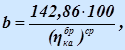 где КПД котлоагрегата определяют на основании теплотехнических испытаний котлоагрегата, находящегося в технически исправном и отлаженном состоянии.Таблица 15.3г) отношение величины технологических потерь тепловой энергии, теплоносителя к материальной характеристике тепловой сетиОтношение величины технологических потерь тепловой энергии, теплоносителя к материальной характеристике тепловой сети на территории сельского поселения Саранпауль указано в таблице 15.4, и измеряется как Гкал/м2.Таблица 15.4д) коэффициент использования установленной тепловой мощностиКоэффициент использования установленной тепловой мощности котельных на территории сельского поселения Саранпауль указано в таблице 15.5.Таблица 15.5е) удельная материальная характеристика тепловых сетей, приведенная к расчетной тепловой нагрузкеУдельная материальная характеристика тепловых сетей, приведенная к расчетной тепловой нагрузке на территории сельского поселения Саранпауль указано в таблице 15.6, и измеряется как м2/Гкал/ч.Таблица 15.6ж) доля тепловой энергии, выработанной в комбинированном режиме (как отношение величины тепловой энергии, отпущенной из отборов турбоагрегатов, к общей величине выработанной тепловой энергии в границах поселения, городского округа, города федерального значения)Таблица 15.7з) удельный расход условного топлива на отпуск электрической энергииТаблица 15.8и) коэффициент использования теплоты топлива (только для источников тепловой энергии, функционирующих в режиме комбинированной выработки электрической и тепловой энергии)Комбинированная выработка электрической и тепловой энергии на территории сельского поселения Саранпауль не осуществляется.к) доля отпуска тепловой энергии, осуществляемого потребителям по приборам учета, в общем объеме отпущенной тепловой энергииДоля отпуска тепловой энергии, осуществляемого потребителям по приборам учета, в общем объеме отпущенной тепловой энергии на территории сельского поселения Саранпауль указана в таблице 15.9.Таблица 15.9л) средневзвешенный (по материальной характеристике) срок эксплуатации тепловых сетей (для каждой системы теплоснабжения)Средневзвешенный срок эксплуатации тепловых сетей на территории сельского поселения Саранпауль указана в таблице 15.10, измеряется в годахТаблица 15.10м) отношение материальной характеристики тепловых сетей, реконструированных за год, к общей материальной характеристике тепловых сетей (фактическое значение за отчетный период и прогноз изменения при реализации проектов, указанных в утвержденной схеме теплоснабжения) (для каждой системы теплоснабжения, а также для поселения, городского округа, города федерального значения)Отношение материальной характеристики тепловых сетей, реконструированных за год, к общей материальной характеристике тепловых сетей на территории сельского поселения Саранпауль указана в таблице 15.11.Таблица 15.11н) отношение установленной тепловой мощности оборудования источников тепловой энергии, реконструированного за год, к общей установленной тепловой мощности источников тепловой энергии (фактическое значение за отчетный период и прогноз изменения при реализации проектов, указанных в утвержденной схеме теплоснабжения) (для поселения, городского округа, города федерального значения)Отношение установленной тепловой мощности оборудования источников тепловой энергии, реконструированного за год, к общей установленной тепловой мощности источников тепловой энергии на территории сельского поселения Саранпауль указана в таблице 15.12.Таблица 15.12РАЗДЕЛ 16 "ЦЕНОВЫЕ (ТАРИФНЫЕ) ПОСЛЕДСТВИЯ"Тарифно-балансовую модель рекомендуется формировать в составе следующих показателей, отражающих их изменение по годам реализации схемы теплоснабжения:Индексы-дефляторы МЭР;Баланс тепловой мощности; Баланс тепловой энергии; Топливный баланс; Баланс теплоносителей; Балансы электрической энергии; Балансы холодной воды питьевого качества; Тарифы на покупные энергоносители и воду; Производственные расходы товарного отпуска; Производственная деятельность; Инвестиционная деятельность; Финансовая деятельность.а) тарифно-балансовые расчетные модели теплоснабжения потребителей по каждой системе теплоснабженияТаблица 16.1б) тарифно-балансовые расчетные модели теплоснабжения потребителей по каждой единой теплоснабжающей организацииТаблица 16.2в) результаты оценки ценовых (тарифных) последствий реализации проектов схемы теплоснабжения на основании разработанных тарифно-балансовых моделейНа территории сельского поселения Саранпауль на период действия схемы теплоснабжения масштабных изменений не запланировано. Соответственно последствия реализации запланированных мероприятий в системе теплоснабжения на устанавливаемый тариф на тепловую энергию буду незначительные. Прогноз изменения тарифов представлен в таблице 16.3. Более точный и подробный анализ динамики изменения тарифа на тепловую энергию не выполнен по причине отсутствия информации по фактической калькуляции себестоимости теплоэнергии по каждой котельной за предшествующий год.Таблица 16.3Динамика утвержденных тарифов 2020-2022 гг. для котельных МУП «Теплосети Саранпауль»СХЕМА ТЕПЛОСНАБЖЕНИЯ СЕЛЬСКОГО ПОСЕЛЕНИЯ САРАНПАУЛЬ БЕРЕЗОВСКОГО РАЙОНА ХАНТЫ-МАНСИЙСКОГО АВТОНОМНОГО ОКРУГА-ЮГРЫ на период до 2028 года(актуализация на 2022 год)Разработчик: 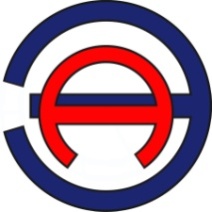 Общество с ограниченной ответственностью «ЭНЕРГОАУДИТ»Юридический/фактический адрес: 160011, г. Вологда, ул. Герцена, д. 56, оф. 202 тел/факс: 8 (8172) 75-60-06, 733-874, 730-800адрес электронной почты: energoaudit35@list.ruСвидетельство саморегулируемой организации № СРО № 3525255903-25022013-Э0183Заказчик: МКУ администрация сельского поселения Саранпауль628148, РФ, Тюменская обл., ХМАО – Югра, Березовский р-н, с. Саранпауль, ул. Советская, 1единица территориального деления2012г.2013г.2014г.2015г.2016г.2017г.2018г.20192023гг.20242028ггп. Саранпауль296029692980298029812984298529912996д. Верхненильдина444444444д. Кимкьясуй112112112112113114114115116с. Ломбовож225225225226225229229230235д. Патрасуй222222222д. Сартынья606060616367687073п. Сосьва922922922930936942943948950д. Хурумпауль181818181818181818д. Щекурья999999100102105105106108д. Ясунт111212121212121212Всего по сельскому поселению432344234434444544564477448044964514Наименование строительных фондовБазовые значения площади строительных фондов (01.01.2020 год), тыс. м2Объекты социальной сферы-Жилой фонд:88,9- частная собственность72,2- муниципальная собственность16,7 - многоквартирные39,4 - индивидуальные49,5Производственные здания-Прочие-Вид жильяПлощадь общая, тыс. кв. мКоличество домовДвухквартирный жилой дом5,447Многоквартирный жилой дом21,048Индивидуальные жилые дома6,2113Итого32,6208КотельнаяОтпуск тепловой энергии от источника тепловой энергии – отпуск в сеть, ГкалФактические потери тепловой энергии в сетях, ГкалЦентральная отопительная котельная (ЦОК)162009592Котельная ДЮЦ13369592Котельная Сосьва21399592№ п/пКотельнаяУстановленная мощность котельной, Гкал/чРасполагаемая мощность котельной, Гкал/чСобственные и хозяйственные нужды, Гкал/чМощность нетто котельной, Гкал/чМаксимальная присоединенная тепловая нагрузка, Гкал/чПотери в тепловых сетях, Гкал/ч1Центральная отопительная котельная (ЦОК)12120,2711,736,0451,242Котельная ДЮЦ3,253,250,0883,1621,51,243Котельная Сосьва220,0441,9560,870,04ИТОГОИТОГО17,2517,250,40216,8488,4151,28Наименование потребителяПотребление тепловой энергии, Гкал/годПотребление тепловой энергии, Гкал/годПотребление тепловой энергии, Гкал/годНаименование потребителяЦОККотельная ДЮЦКотельная СосьваЖилой фонд10784530Объектысоциальной сферы36766012568Прочие14602052571Производственные потребители------ИТОГО1620013362139№ п/пТерритория застройки/наименование объекта (участка) нового строительстваПриросты тепловой нагрузки, Гкал/чПриросты тепловой нагрузки, Гкал/чПриросты тепловой нагрузки, Гкал/чПриросты тепловой нагрузки, Гкал/чПриросты тепловой нагрузки, Гкал/чПриросты тепловой нагрузки, Гкал/чПриросты тепловой нагрузки, Гкал/ч№ п/пТерритория застройки/наименование объекта (участка) нового строительства202020212022202320242025-2028Итого1Прирост тепловой нагрузки00000001.1Жилищный фонд00000001.2Объекты социального и культурно-бытового назначения00000002Убыль тепловой нагрузки00000002.1Жилищный фонд0000000Итого:0000000№ п/пНаименованиеПерспективная тепловая нагрузка, Гкал/чПерспективная тепловая нагрузка, Гкал/чПерспективная тепловая нагрузка, Гкал/чПерспективная тепловая нагрузка, Гкал/чПерспективная тепловая нагрузка, Гкал/чПерспективная тепловая нагрузка, Гкал/ч№ п/пНаименование202020212022202320242025-20281Подключенная тепловая нагрузка сельского поселения Саранпауль8,4158,4158,4158,4158,4158,415Наименование показателя202020212022202320242025-2028Центральная отопительная котельная (ЦОК)Центральная отопительная котельная (ЦОК)Центральная отопительная котельная (ЦОК)Центральная отопительная котельная (ЦОК)Центральная отопительная котельная (ЦОК)Центральная отопительная котельная (ЦОК)Центральная отопительная котельная (ЦОК)Всего потребление тепловой энергии Гкал/ч, в том числе:6,0457,5457,5457,5457,5457,545Потребление тепловой энергии на отопление и вентиляцию, Гкал/ч6,0457,5457,5457,5457,5457,545Потребление тепловой энергии на ГВС, Гкал/ч000000Котельная ДЮЦКотельная ДЮЦКотельная ДЮЦКотельная ДЮЦКотельная ДЮЦКотельная ДЮЦКотельная ДЮЦВсего потребление тепловой энергии Гкал/ч, в том числе:1,5Вывод из эксплуатацииВывод из эксплуатацииВывод из эксплуатацииВывод из эксплуатацииВывод из эксплуатацииПотребление тепловой энергии на отопление и вентиляцию, Гкал/ч1,5Вывод из эксплуатацииВывод из эксплуатацииВывод из эксплуатацииВывод из эксплуатацииВывод из эксплуатацииПотребление тепловой энергии на ГВС, Гкал/ч0Вывод из эксплуатацииВывод из эксплуатацииВывод из эксплуатацииВывод из эксплуатацииВывод из эксплуатацииКотельная СосьваКотельная СосьваКотельная СосьваКотельная СосьваКотельная СосьваКотельная СосьваКотельная СосьваВсего потребление тепловой энергии Гкал/ч, в том числе:0,870,870,870,870,870,87Потребление тепловой энергии на отопление и вентиляцию, Гкал/ч0,870,870,870,870,870,87Потребление тепловой энергии на ГВС, Гкал/ч000000Название источника2020г.2021г.2022г.2023г.2024-2028 гг.Центральная отопительная котельная (ЦОК)1212121212Котельная ДЮЦ3,25Вывод из эксплуатацииВывод из эксплуатацииВывод из эксплуатацииВывод из эксплуатацииКотельная Сосьва22222Название источника2020г.2021г.2022г.2023г.2024-2028 гг.Центральная отопительная котельная (ЦОК)0,270,270,270,270,27Котельная ДЮЦ0,088Вывод из эксплуатацииВывод из эксплуатацииВывод из эксплуатацииВывод из эксплуатацииКотельная Сосьва0,0440,0440,0440,0440,044Название источника2020г.2021г.2022г.2023г.2024-2028 гг.Центральная отопительная котельная (ЦОК)11,7311,7311,7311,7311,73Котельная ДЮЦ3,912Вывод из эксплуатацииВывод из эксплуатацииВывод из эксплуатацииВывод из эксплуатацииКотельная Сосьва1,9561,9561,9561,9561,956Название источника2020г.2021г.2022г.2023г.2024-2028 гг.Центральная отопительная котельная (ЦОК)0,931,241,241,241,24Котельная ДЮЦ0,31Вывод из эксплуатацииВывод из эксплуатацииВывод из эксплуатацииВывод из эксплуатацииКотельная Сосьва0,040,040,040,040,04Наименование котельнойСуществующие затраты тепловой мощности на хозяйственные нужды тепловых сетей, Гкал/часЦентральная отопительная котельная (ЦОК)нетКотельная ДЮЦнетКотельная СосьванетНазвание источника2020г.2021г.2022г.2023г.2024-2028 гг.Центральная отопительная котельная (ЦОК)4,7552,9452,9452,9452,945Котельная ДЮЦ2,102Вывод из эксплуатацииВывод из эксплуатацииВывод из эксплуатацииВывод из эксплуатацииКотельная Сосьва1,0461,0461,0461,0461,046Название источника2020г.2021г.2022г.2023г.2024-2028 гг.Центральная отопительная котельная (ЦОК)2,7550,9450,9450,9450,945Котельная ДЮЦ0,102----Котельная Сосьва1,0461,0461,0461,0461,046Название источника2020г.2021г.2022г.2023г.2024-2028 гг.Центральная отопительная котельная (ЦОК)11,11,11,11,1Котельная ДЮЦ0,1Вывод из эксплуатацииВывод из эксплуатацииВывод из эксплуатацииВывод из эксплуатацииКотельная Сосьва0,10,10,10,10,1Название источника2020г.2021г.2022г.2023г.2024-2028 гг.Центральная отопительная котельная (ЦОК)1,51,71,71,71,7Котельная ДЮЦ0,2Вывод из эксплуатацииВывод из эксплуатацииВывод из эксплуатацииВывод из эксплуатацииКотельная Сосьва0,150,150,150,150,15Название источникаПроизводительность ХВО, м3/чЦентральная отопительная котельная (ЦОК)10Котельная ДЮЦнетКотельная СосьванетОбъекты 1 вариант 2 вариант Центральная отопительная котельная (ЦОК)Реконструкция котельной без увеличения тепловой мощности с заменой основного и вспомогательного оборудования, выработавшего свой эксплуатационный ресурсЛиквидация существующей котельной и строительство новой (проектируемая котельная №1) для обеспечения тепловой энергией существующих и перспективных потребителейКотельная ДЮЦПеревод абонентов на котельную ЦОК и вывод из эксплуатацииЛиквидация существующей котельной и строительство новой (проектируемая котельная №1) для обеспечения тепловой энергией существующих и перспективных потребителейКотельная СосьваТехническое перевооружение и реконструкция по мере износа, либо неисправного состояния основного и вспомогательного оборудования в процессе эксплуатацииЛиквидация существующей котельной и перевод всех абонентов на индивидуальное отопление Проектируемая
котельная № 1 Строительство не планируетсяСтроительство котельной установленной мощностью 10 Гкал/ч для обеспечения тепловой энергией перспективных потребителейСтроительство теплотрассы в с. Саранпауль Строительство не планируетсяСтроительство теплотрассы от проектируемой котельной №1 до существующих сетей ликвидируемых котельных, для подключения существующих потребителей в с. Саранпауль1 вариант 1 вариант 2 вариант 2 вариант МероприятияСтоимость, тыс. руб.МероприятияСтоимость, тыс. руб.Реконструкция котельной без увеличения тепловой мощности с заменой основного и вспомогательного оборудования, выработавшего свой эксплуатационный ресурс7616,3Ликвидация существующей котельной и строительство новой (проектируемая котельная №1) для обеспечения тепловой энергией существующих и перспективных потребителей500Перевод абонентов на котельную ЦОК и вывод из эксплуатации7616,3Ликвидация существующей котельной и строительство новой (проектируемая котельная №1) для обеспечения тепловой энергией существующих и перспективных потребителей500Техническое перевооружение и реконструкция по мере износа, либо неисправного состояния основного и вспомогательного оборудования в процессе эксплуатации7616,3Ликвидация существующей котельной и перевод всех абонентов на индивидуальное отопление 500Строительство не планируется0Строительство котельной установленной мощностью 10 Гкал/ч для обеспечения тепловой энергией перспективных потребителей72000Строительство не планируется0Строительство теплотрассы от проектируемой котельной №1 до существующих сетей ликвидируемых котельных, для подключения существующих потребителей в с. Саранпауль30000Итого:7616,3103500Наименование объектаМесто расположения (наименование населенного пункта, улица и т.п.)Описание мероприятияГод вводаКотельная Сосьвап. Сосьва, ул.Сосьвинская,8/1Приобретение и установка приборов учета тепловой энергии в и котельную МУП ЖКХ2021 гКотельная ЦОКс. Саранпауль, ул.Геологическая,7аУстановка частотных преобразователей на насосных группах2022 гКотельная ЦОКс. Саранпауль, ул.Геологическая,7аУстановление системы подачи топлива в полуавтоматическом режиме 2021 гКотельная ЦОК Котельная ДЮЦс. Саранпауль, ул.Геологическая,7ас. Саранпауль, ул.Школьная,7бПодготовка гидравлического расчета тепловых сетей. Переключение нагрузок с котельной ДЮЦ на котельную ЦОК.2021 гКотельная ДЮЦс. Саранпауль, ул.Школьная,7бВывод из эксплуатации котельной ДЮЦ2021 г№ п/пНаименование котельнойУстановленная мощность, Гкал/чПредложения по перспективной тепловой мощности, Гкал/ч1Центральная отопительная котельная (ЦОК)12122Котельная ДЮЦ3,25-3Котельная Сосьва22№ п/пНаименование мероприятияХарактеристикаСроки реализации1Кап. ремонт тепловых колодцев и тепло-пунктов (замена запорной арматуры и участка теплотрассы)н/д2021 г.3Кап. ремонт сетей теплоснабжения в с. Саранпаульн/д2021 г.Показатель2020 г.2021 г.2022 г.2023 т.2024 г.2025 – 2028 гг.Центральная отопительная котельная (ЦОК)Центральная отопительная котельная (ЦОК)Центральная отопительная котельная (ЦОК)Центральная отопительная котельная (ЦОК)Центральная отопительная котельная (ЦОК)Центральная отопительная котельная (ЦОК)Центральная отопительная котельная (ЦОК)Выработка тепловой энергии, Гкал162001753617536175361753617536Годовой расход натурального топлива, тонн5645,596460,746460,746460,746460,746460,74Максимальный часовой расход натурального топлива, т/час1,7291,931,931,931,931,93Котельная ДЮЦКотельная ДЮЦКотельная ДЮЦКотельная ДЮЦКотельная ДЮЦКотельная ДЮЦКотельная ДЮЦВыработка тепловой энергии, Гкал1336вывод из эксплуатациивывод из эксплуатациивывод из эксплуатациивывод из эксплуатациивывод из эксплуатацииГодовой расход натурального топлива, тонн815,15вывод из эксплуатациивывод из эксплуатациивывод из эксплуатациивывод из эксплуатациивывод из эксплуатацииМаксимальный часовой расход натурального топлива, т/час0,201вывод из эксплуатациивывод из эксплуатациивывод из эксплуатациивывод из эксплуатациивывод из эксплуатацииКотельная СосьваКотельная СосьваКотельная СосьваКотельная СосьваКотельная СосьваКотельная СосьваКотельная СосьваВыработка тепловой энергии, Гкал213921392139213921392139Годовой расход натурального топлива, тонн1790,91790,91790,91790,91790,91790,9Максимальный часовой расход натурального топлива, т/час0,3160,3160,3160,3160,3160,316периодЦентральная отопительная котельная (ЦОК)Котельная ДЮЦКотельная Сосьвапериодтопливо - уголь, ттопливо - уголь, ттопливо - уголь, т2020 г.580,90867,396106,1992021 г.648,3040106,1992022 г.648,3040106,1992023 г.648,3040106,1992024-2028 гг.648,3040106,199Наименование котельнойВид топливаВид топливаНаименование котельнойосновноерезервное (аварийное)Центральная отопительная котельная (ЦОК)УгольУгольКотельная ДЮЦУгольУгольКотельная СосьваУгольУгольМероприятиеИтого2021г.2022г.2023гт2024г.2025гт2026 – 2028 гг.Приобретение и установка приборов учета тепловой энергии в котельную МУП ЖКХ400400-----Приобретение и установка системы дымоудаления и очистки уходящих газов в котельной ЦОК1500-1500----Приобретение и установка оборудования ХВО в котельной ЦОК 12001200-----Приобретение и установка дымовой трубы в и котельную МУП ЖКХ600600-----Установка частотных преобразователей на насосных группах, котельная ЦОК10001000-----Установление системы подачи топлива в полуавтоматическом режиме, котельная ЦОК 800800-----Подготовка гидравлического расчета тепловых сетей. Переключение нагрузок с котельной ДЮЦ на котельную ЦОК.500500-----Вывод из эксплуатации котельной ДЮЦ300300-----Итого:6300480015000000МероприятиеИтого2021 г.2022 г.2023 г.2024 г.2025 г.2026-2028 гг.Кап. ремонт тепловых колодцев и тепло-пунктов (замена запорной арматуры и участка теплотрассы)500500-----Кап. ремонт сетей теплоснабжения в с. Саранпауль250010001500----Итого:300015001500----ПоказательЗона действияТеплоснабжающие организацииЦентральная отопительная котельная (ЦОК)с. СаранпаульМУП «Теплосети Саранпауль»Котельная ДЮЦс. СаранпаульМУП «Теплосети Саранпауль»Котельная Сосьвап. СосьваМУП «Теплосети Саранпауль»Показатель2020 г.2021 г.2022 г.2023 г.2024-2028 ггЦентральная отопительная котельная (ЦОК)00000Котельная ДЮЦ0вывод из эксплуатациивывод из эксплуатациивывод из эксплуатациивывод из эксплуатацииКотельная Сосьва00000Показатель2020 г.2021 г.2022 г.2023 г.2024-2028 ггЦентральная отопительная котельная (ЦОК)00000Котельная ДЮЦ0вывод из эксплуатациивывод из эксплуатациивывод из эксплуатациивывод из эксплуатацииКотельная Сосьва00000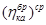 - КПД котлоагрегата, соответствующий номинальной загрузке котлоагрегата, %.Показатель2020 г.2021 г.2022 г.2023 г.2024-2028 ггЦентральная отопительная котельная (ЦОК)183,15185,53185,53187,97190,48Котельная ДЮЦ195,70вывод из эксплуатациивывод из эксплуатациивывод из эксплуатациивывод из эксплуатацииКотельная Сосьва195,70195,70198,42198,42201,21Показатель2020 г.2021 г.2022 г.2023 г.2024-2028 ггЦентральная отопительная котельная (ЦОК)1,701,701,701,701,70Котельная ДЮЦ0,90вывод из эксплуатациивывод из эксплуатациивывод из эксплуатациивывод из эксплуатацииКотельная Сосьва2,032,032,032,032,03Показатель2020 г.2021 г.2022 г.2023 г.2024-2028 ггЦентральная отопительная котельная (ЦОК)0,500,750,750,750,75Котельная ДЮЦ0,38вывод из эксплуатациивывод из эксплуатациивывод из эксплуатациивывод из эксплуатацииКотельная Сосьва0,440,440,440,440,44Показатель2020 г.2021 г.2022 г.2023 г.2024-2028 ггЦентральная отопительная котельная (ЦОК)252,97252,97252,97252,97252,97Котельная ДЮЦ158,87вывод из эксплуатациивывод из эксплуатациивывод из эксплуатациивывод из эксплуатацииКотельная Сосьва116,55116,55116,55116,55116,55Показатель2020 г.2021 г.2022 г.2023 г.2024 г.2025 г.2026-2028 ггЦентральная отопительная котельная (ЦОК)Тепловая энергия в комбинированном режиме не вырабатываетсяТепловая энергия в комбинированном режиме не вырабатываетсяТепловая энергия в комбинированном режиме не вырабатываетсяТепловая энергия в комбинированном режиме не вырабатываетсяТепловая энергия в комбинированном режиме не вырабатываетсяТепловая энергия в комбинированном режиме не вырабатываетсяТепловая энергия в комбинированном режиме не вырабатываетсяКотельная ДЮЦТепловая энергия в комбинированном режиме не вырабатываетсяТепловая энергия в комбинированном режиме не вырабатываетсяТепловая энергия в комбинированном режиме не вырабатываетсяТепловая энергия в комбинированном режиме не вырабатываетсяТепловая энергия в комбинированном режиме не вырабатываетсяТепловая энергия в комбинированном режиме не вырабатываетсяТепловая энергия в комбинированном режиме не вырабатываетсяКотельная СосьваТепловая энергия в комбинированном режиме не вырабатываетсяТепловая энергия в комбинированном режиме не вырабатываетсяТепловая энергия в комбинированном режиме не вырабатываетсяТепловая энергия в комбинированном режиме не вырабатываетсяТепловая энергия в комбинированном режиме не вырабатываетсяТепловая энергия в комбинированном режиме не вырабатываетсяТепловая энергия в комбинированном режиме не вырабатываетсяПоказатель2020 г.2021 г.2022 г.2023 г.2024 г.2025 г.2026-2028 ггЦентральная отопительная котельная (ЦОК)Электрическая энергия котельными не вырабатываетсяЭлектрическая энергия котельными не вырабатываетсяЭлектрическая энергия котельными не вырабатываетсяЭлектрическая энергия котельными не вырабатываетсяЭлектрическая энергия котельными не вырабатываетсяЭлектрическая энергия котельными не вырабатываетсяЭлектрическая энергия котельными не вырабатываетсяКотельная ДЮЦЭлектрическая энергия котельными не вырабатываетсяЭлектрическая энергия котельными не вырабатываетсяЭлектрическая энергия котельными не вырабатываетсяЭлектрическая энергия котельными не вырабатываетсяЭлектрическая энергия котельными не вырабатываетсяЭлектрическая энергия котельными не вырабатываетсяЭлектрическая энергия котельными не вырабатываетсяКотельная СосьваЭлектрическая энергия котельными не вырабатываетсяЭлектрическая энергия котельными не вырабатываетсяЭлектрическая энергия котельными не вырабатываетсяЭлектрическая энергия котельными не вырабатываетсяЭлектрическая энергия котельными не вырабатываетсяЭлектрическая энергия котельными не вырабатываетсяЭлектрическая энергия котельными не вырабатываетсяПоказатель2020 г.2021 г.2022 г.2023 г.2024-2028 ггЦентральная отопительная котельная (ЦОК)6570758090Котельная ДЮЦ30вывод из эксплуатациивывод из эксплуатациивывод из эксплуатациивывод из эксплуатацииКотельная Сосьва4050607085Показатель2020 г.2021 г.2022 г.2023 г.2024-2028 ггЦентральная отопительная котельная (ЦОК)1213141516Котельная ДЮЦ7вывод из эксплуатациивывод из эксплуатациивывод из эксплуатациивывод из эксплуатацииКотельная Сосьва89101112Показатель2020 г.2021 г.2022 г.2023 г.2024-2028 ггЦентральная отопительная котельная (ЦОК)0,3----Котельная ДЮЦ0,45----Котельная Сосьва0,5----Показатель2020 г.2021 г.2022 г.2023 г.2024-2028 ггКотельные сп Саранпауль-----ПоказательЕд. измерения2020г.2021г.2022г.2023г.2024г.2025гт2026 – 2028 гг.Центральная отопительная котельная (ЦОК)Центральная отопительная котельная (ЦОК)Центральная отопительная котельная (ЦОК)Центральная отопительная котельная (ЦОК)Центральная отопительная котельная (ЦОК)Центральная отопительная котельная (ЦОК)Центральная отопительная котельная (ЦОК)Центральная отопительная котельная (ЦОК)Центральная отопительная котельная (ЦОК)Индексы-дефляторы МЭР%106,4105,3105105,3105105101,9Баланс тепловой мощностиГкал/ч12121212121212Баланс тепловой энергииГкал16200175361753617536175361753617536Топливный баланстонн5645,596460,746460,746460,746460,746460,746460,74Баланс теплоносителейм3380420420420420420420Балансы электрической энергиикВт*чн/дн/дн/дн/дн/дн/дн/дБалансы холодной воды питьевого качествам3н/дн/дн/дн/дн/дн/дн/дТарифы на покупные энергоносители и водуруб.н/дн/дн/дн/дн/дн/дн/дПроизводственные расходы товарного отпускаруб./Гкалн/дн/дн/дн/дн/дн/дн/дПроизводственная деятельностьтыс. руб.н/дн/дн/дн/дн/дн/дн/дИнвестиционная деятельностьтыс. руб.н/дн/дн/дн/дн/дн/дн/дФинансовая деятельностьтыс. руб..н/дн/дн/дн/дн/дн/дн/дКотельная ДЮЦКотельная ДЮЦКотельная ДЮЦКотельная ДЮЦКотельная ДЮЦКотельная ДЮЦКотельная ДЮЦКотельная ДЮЦКотельная ДЮЦИндексы-дефляторы МЭР%106,4вывод из эксплуатациивывод из эксплуатациивывод из эксплуатациивывод из эксплуатациивывод из эксплуатациивывод из эксплуатацииБаланс тепловой мощностиГкал/ч4вывод из эксплуатациивывод из эксплуатациивывод из эксплуатациивывод из эксплуатациивывод из эксплуатациивывод из эксплуатацииБаланс тепловой энергииГкал1336вывод из эксплуатациивывод из эксплуатациивывод из эксплуатациивывод из эксплуатациивывод из эксплуатациивывод из эксплуатацииТопливный баланстонн815,15вывод из эксплуатациивывод из эксплуатациивывод из эксплуатациивывод из эксплуатациивывод из эксплуатациивывод из эксплуатацииБаланс теплоносителейм340вывод из эксплуатациивывод из эксплуатациивывод из эксплуатациивывод из эксплуатациивывод из эксплуатациивывод из эксплуатацииБалансы электрической энергиикВт*чн/двывод из эксплуатациивывод из эксплуатациивывод из эксплуатациивывод из эксплуатациивывод из эксплуатациивывод из эксплуатацииБалансы холодной воды питьевого качествам3н/двывод из эксплуатациивывод из эксплуатациивывод из эксплуатациивывод из эксплуатациивывод из эксплуатациивывод из эксплуатацииТарифы на покупные энергоносители и водуруб.н/двывод из эксплуатациивывод из эксплуатациивывод из эксплуатациивывод из эксплуатациивывод из эксплуатациивывод из эксплуатацииПроизводственные расходы товарного отпускаруб./Гкалн/двывод из эксплуатациивывод из эксплуатациивывод из эксплуатациивывод из эксплуатациивывод из эксплуатациивывод из эксплуатацииПроизводственная деятельностьтыс. руб.н/двывод из эксплуатациивывод из эксплуатациивывод из эксплуатациивывод из эксплуатациивывод из эксплуатациивывод из эксплуатацииИнвестиционная деятельностьтыс. руб.н/двывод из эксплуатациивывод из эксплуатациивывод из эксплуатациивывод из эксплуатациивывод из эксплуатациивывод из эксплуатацииФинансовая деятельностьтыс. руб.н/двывод из эксплуатациивывод из эксплуатациивывод из эксплуатациивывод из эксплуатациивывод из эксплуатациивывод из эксплуатацииКотельная СосьваКотельная СосьваКотельная СосьваКотельная СосьваКотельная СосьваКотельная СосьваКотельная СосьваКотельная СосьваКотельная СосьваИндексы-дефляторы МЭР%106,4105,3106,4105,3105105101,9Баланс тепловой мощностиГкал/ч2222222Баланс тепловой энергииГкал2139213921392139213921392139Топливный баланстонн1790,91790,91790,91790,91790,91790,91790,9Баланс теплоносителейм350505050505050Балансы электрической энергиикВт*чн/дн/дн/дн/дн/дн/дн/дБалансы холодной воды питьевого качествам3н/дн/дн/дн/дн/дн/дн/дТарифы на покупные энергоносители и водуруб.н/дн/дн/дн/дн/дн/дн/дПроизводственные расходы товарного отпускаруб./Гкалн/дн/дн/дн/дн/дн/дн/дПроизводственная деятельностьтыс. руб.н/дн/дн/дн/дн/дн/дн/дИнвестиционная деятельностьтыс. руб.н/дн/дн/дн/дн/дн/дн/дФинансовая деятельностьтыс. руб.н/дн/дн/дн/дн/дн/дн/дПоказательЕд. измерения2020г.2021г.2022г.2023г.2024г.2025гт2026 – 2028 гг.МУП «Теплосети Саранпауль»МУП «Теплосети Саранпауль»МУП «Теплосети Саранпауль»МУП «Теплосети Саранпауль»МУП «Теплосети Саранпауль»МУП «Теплосети Саранпауль»МУП «Теплосети Саранпауль»МУП «Теплосети Саранпауль»МУП «Теплосети Саранпауль»Индексы-дефляторы МЭР%106,4105,3106,4105,3105105101,9Баланс тепловой мощностиГкал/ч18181818181818Баланс тепловой энергииГкал22675226752267522675226752267522675Топливный баланстонн8251,648251,648251,648251,648251,648251,648251,64Баланс теплоносителейм3470470470470470470470Балансы электрической энергиикВт*чн/дн/дн/дн/дн/дн/дн/дБалансы холодной воды питьевого качествам3н/дн/дн/дн/дн/дн/дн/дТарифы на покупные энергоносители и водуруб.н/дн/дн/дн/дн/дн/дн/дПроизводственные расходы товарного отпускаруб./Гкалн/дн/дн/дн/дн/дн/дн/дПроизводственная деятельностьтыс. руб.н/дн/дн/дн/дн/дн/дн/дИнвестиционная деятельностьтыс. руб.н/дн/дн/дн/дн/дн/дн/дФинансовая деятельностьтыс. руб.н/дн/дн/дн/дн/дн/дн/д№ п/пНаименование регулируемой организацииВид тарифаГодГодВодаВодаВодаВода№ п/пНаименование регулируемой организацииВид тарифаГодГодс 1 январяпо 30 июняс 1 январяпо 30 июняс 1 июляпо 31 декабряс 1 июляпо 31 декабря3.Муниципальное унитарное предприятие «Теплосети Саранпауль» муниципального образования Березовский районМуниципальное унитарное предприятие «Теплосети Саранпауль» муниципального образования Березовский районМуниципальное унитарное предприятие «Теплосети Саранпауль» муниципального образования Березовский районМуниципальное унитарное предприятие «Теплосети Саранпауль» муниципального образования Березовский районМуниципальное унитарное предприятие «Теплосети Саранпауль» муниципального образования Березовский районМуниципальное унитарное предприятие «Теплосети Саранпауль» муниципального образования Березовский районМуниципальное унитарное предприятие «Теплосети Саранпауль» муниципального образования Березовский районМуниципальное унитарное предприятие «Теплосети Саранпауль» муниципального образования Березовский район3.1.Для потребителей, в случае отсутствия дифференциации тарифов по схеме подключения на территории сельского поселения Саранпауль Березовского района село СаранпаульДля потребителей, в случае отсутствия дифференциации тарифов по схеме подключения на территории сельского поселения Саранпауль Березовского района село СаранпаульДля потребителей, в случае отсутствия дифференциации тарифов по схеме подключения на территории сельского поселения Саранпауль Березовского района село СаранпаульДля потребителей, в случае отсутствия дифференциации тарифов по схеме подключения на территории сельского поселения Саранпауль Березовского района село СаранпаульДля потребителей, в случае отсутствия дифференциации тарифов по схеме подключения на территории сельского поселения Саранпауль Березовского района село СаранпаульДля потребителей, в случае отсутствия дифференциации тарифов по схеме подключения на территории сельского поселения Саранпауль Березовского района село СаранпаульДля потребителей, в случае отсутствия дифференциации тарифов по схеме подключения на территории сельского поселения Саранпауль Березовского района село Саранпауль3.1.1.одноставочный, руб./Гкалодноставочный, руб./Гкал202020203306,723306,723422,463.1.2.одноставочный, руб./Гкалодноставочный, руб./Гкал202120213422,463422,463545,673.1.3.одноставочный, руб./Гкалодноставочный, руб./Гкал202220223545,673545,673673,313.1.4.Население (тарифы указываются с учетом НДС) <*>Население (тарифы указываются с учетом НДС) <*>Население (тарифы указываются с учетом НДС) <*>Население (тарифы указываются с учетом НДС) <*>Население (тарифы указываются с учетом НДС) <*>Население (тарифы указываются с учетом НДС) <*>Население (тарифы указываются с учетом НДС) <*>3.1.5.одноставочный, руб./Гкалодноставочный, руб./Гкал202020203968,063968,064106,953.1.6.одноставочный, руб./Гкалодноставочный, руб./Гкал202120214106,954106,954254,803.1.7.одноставочный, руб./Гкалодноставочный, руб./Гкал202220224254,804254,804407,973.2.Для потребителей, в случае отсутствия дифференциации тарифов по схеме подключения на территории сельского поселения Саранпауль Березовского района поселок СосьваДля потребителей, в случае отсутствия дифференциации тарифов по схеме подключения на территории сельского поселения Саранпауль Березовского района поселок СосьваДля потребителей, в случае отсутствия дифференциации тарифов по схеме подключения на территории сельского поселения Саранпауль Березовского района поселок СосьваДля потребителей, в случае отсутствия дифференциации тарифов по схеме подключения на территории сельского поселения Саранпауль Березовского района поселок СосьваДля потребителей, в случае отсутствия дифференциации тарифов по схеме подключения на территории сельского поселения Саранпауль Березовского района поселок СосьваДля потребителей, в случае отсутствия дифференциации тарифов по схеме подключения на территории сельского поселения Саранпауль Березовского района поселок СосьваДля потребителей, в случае отсутствия дифференциации тарифов по схеме подключения на территории сельского поселения Саранпауль Березовского района поселок Сосьва3.2.1.одноставочный, руб./Гкалодноставочный, руб./Гкал202020205319,145319,146299,973.2.2.одноставочный, руб./Гкалодноставочный, руб./Гкал202120215892,445892,445892,443.2.3.одноставочный, руб./Гкалодноставочный, руб./Гкал202220225892,445892,446403,59Генеральный директор ООО «ЭнергоАудит»___________________Антонов С.А.Глава администрации сельского поселения Саранпауль____________________П.В. Артеев